Antropologia delle religioniTesto 0aLa raccomandazione che deriva dalle riflessioni precedenti è quella di una certa umiltà rispetto al proprio punto di vista e una disponibilità a riconoscere, almeno in parte, la «plausibilità del punto di vista dell’altro» (Cassano 2003: 7). Confrontando la scienza e la religione come sistemi di conoscenza, James Jones giunge a proporre una relativa «umiltà epistemica»: «un umile riconoscimento dei limiti inerenti alle nostre conoscenze. Sia la scienza sia la religione sono teorie, con i punti di forza e di debolezza che le teorie posseggono”Testo 0bRobert Segal ha posto a confronto l’atteggiamento che chiama epistemologico, dove l’osservatore presume di conoscere di più di colui che pratica una religione, e l’atteggiamento ermeneutico, dove invece l’adepto di una religione non è visto come il semplice soggetto passivo di un’analisi distaccata, ma come l’interlocutore in una conversazione (Segal 1998: 109)”Testo 0cRispetto non è, ovviamente, solo una questione di comprendere il punto di vista dell’altro. Rispetto implica che si riconosce la dignità dell’altro» (Smart 1983: 170). Da un punto di vista epistemologico, possiamo dire che il rispetto implica il riconoscimento che l’altro rivela una visione delle cose che va tenuta in considerazione come una tra le possibili interpretazioni della realtà, non necessariamente giusta né errata. Se la scienza sociale tra Ottocento e Novecento, con le grandi figure di Nietzsche, Marx e Freud, è stata domina“ta, come ha sottolineato Ricœur (1965), da una tendenza demistificatrice e da una «epistemologia del sospetto», le scienze sociali della fine del Novecento hanno riscoperto l’importanza di un’epistemologia del rispetto e dell’ascolto (Sennett 2003) come suo complemento e integrazione.”Testo 0dL’approccio proposto da Armin W. Geertz, uno studioso danese che ha svolto importanti ricerche sulla religione degli Hopi dell’Arizona, e da lui denominato etno-ermeneutica (A.W. Geertz 2003)”....possibilità che vi siano anche zone più intime, riservate, precluse allo sguardo di tutti, spazi in cui si deve chiedere il permesso prima di entrare e altri in cui si può entrare solo se si è invitati”“Il problema della relazione tra osservatore e osservato diviene in questo caso essenziale e inevitabile. Da alcuni anni comunità native come gli Hopi hanno posto in atto politiche molto restrittive nei confronti della ricerca antropologica e archeologica: le ricerche per il conseguimento di un dottorato possono essere svolte nei villaggi Hopi solo dopo che il Consiglio Tribale ne abbia approvato il progetto. La ricerca in campo culturale e religioso è un lavoro critico che si basa sulla libertà di conoscere i dati “indispensabili per proporre spiegazioni e interpretazioni e di diffondere i risultati dello studio. «D’altra parte, la cultura Hopi si basa su una conoscenza acquisita attraverso la segretezza e l’iniziazione. Inoltre, gli Hopi hanno un interesse legittimo a preservare la propria privacy e a proteggersi dallo sfruttamento» (ivi: 338). È necessario quindi sviluppare forme di dialogo che consentano di svolgere ricerche e analisi indipendenti, ma che tengano conto delle esigenze di riservatezza e di preservazione da ingerenze esterne avanzate dalle comunità locali.”Testo 0d/bisla natura del fenomeno religioso è costituita da due componenti: uno specifico sentimento e un complesso di atti, costumi, credenze particolare ad esso associati. La credenza che più strettamente è connessa al sentimento religioso è quella nell’esistenza di spiriti esterni all’uomo, concepiti come più potenti dell’uomo stesso e in grado di controllare quegli elementi della vita che più sono significativi per la sua esistenza. Ne deriva che la qualità del sentimento religioso è condizionata dal sistema socioeconomico in cui ciascuna società si trova a operare: la religione costituisce il correlato emozionale della lotta per l’esistenza in un ambiente fisico e sociale incerto e costellato di pericoli (Radin 1937Testo 0ele religioni costituiscano modalità per esplorare la complessità del mondo e dell’esistenza, per arricchire la conoscenza ordinaria con la consapevolezza che la totalità dell’esistente è più ampia, più ricca, più variegata, più imprevedibile di quanto non appaia al senso comune o alle impressioni percettive.”Testo 1“Una religione è un sistema coerente di credenze e di pratiche relative a delle cose sacre, cioè separate, interdette, credenze e pratiche che uniscono in una sola comunità morale tutti coloro che vi aderiscono” (E. Durkheim)Testo 1aun sistema religioso visto come produzione di conoscenza che si confronta con il problema della complessità, che tenta di dare una risposta agli interrogativi generati dalla complessità dell’esistenza.”“le credenze magiche e religiose sono spesso, da questo punto di vista, «una forma di conoscenza e una teoria dell’universo e dell’uomo» (Lienhardt 1964: 140-141). Queste credenze mostrano una comprensione dell’«ordine soggiacente del mondo», modi per «scoprire e annunciare “quest’ordine, e modalità per adattarvisi e per orientare il comportamento e l’azione umana (ivi: 128). «Innumerevoli e immensamente differenti miti cosmogonici e cosmologici rappresentano anch’essi, con una ricca immaginazione, l’istituzione e la natura degli ordinamenti cosmici di ogni popolo e forniscono il contesto completo delle loro pratiche religiose. Un tema comune di questi miti è la creazione di un universo caratterizzato da un ordine fisico e morale, a partire dal caos e dalle tenebre» (ivi: 138).”“il pensiero religioso fa qualcosa di più: non si limita a dare forma e ordine all’esperienza del mondo e alle cose che costituiscono la realtà ordinaria e quotidiana, ma fa continuamente riferimento a un «oltre», a un «altrove», a una molteplicità di dimensioni dell’esistente. Come afferma Herrenschimdt (ivi: 622), «non c’è discorso religioso senza riferimento a un’assenza, a un altro assolutamente altro». Questo riferimento a una o più dimensioni «altre», a un sistema di «universi multipli» (Nathan - Stengers 1999: 39), a una realtà popolata da esseri invisibili, da entità impalpabili eppure potenti, sembra potersi leggere come il riconoscimento di una complessità insormontabile “nel mondo, di cui il sistema religioso si propone di esplorare, di descrivere e di rappresentare un’immagine.”Testo 1bMauss compie “il passaggio dal modello naturalistico, in cui Durkheim si trova ancora profondamente radicato, improntato alla ricerca dei fenomeni elementari e originari, allo studio dei sistemi sociali come sistemi simbolici,”“Non c’è, infatti, una cosa, un’essenza, chiamata Religione; non vi sono che fenomeni religiosi, più o meno aggregati in sistemi che vengono chiamati «religioni» e”“che hanno un’esistenza storica definita, in gruppi umani e in tempi determinati. Che tutti questi fenomeni e questi sistemi abbiano, tra loro, sufficienti rassomiglianze perché si possa chiamarli tutti con lo stesso nome e farne l’oggetto di un unico studio, è stato qui dimostrato. Ma queste rassomiglianze non costituiscono una cosa propriamente detta, una sostanza, la cui essenza possa essere sia indovinata per intuizione, sia raggiunta per deduzione, in maniera tale che la riflessione del filosofo vi si possa applicare“[i]l fenomeno della religione, come forma specifica della cultura umana, ovunque presente nella storia e nella geografia, è un fenomeno estremamente complesso, che va studiato con molteplici procedure, mano a mano che queste ci vengono offerte dal progresso degli studi di scienze umane, senza pretendere di poter dire mai in proposito l’ultima parola, come accade per un lavoro che sia costantemente in corso d’opera» (Tullio-Altan - Massenzio 1998: 71-72).”TESTO 02Un sistema di simboli che stabiliscono stati d'animo potenti, pervasivi e durevoli mediante la formulazione di concetti relativi ad un ordine generale dell'esistenza e l'attribuzione a tali concetti un'aura di realtà in modo che stati d'animo e motivazioni appaiano realistici (C. Geertz, Interpretazione di culture) Testo 02a“Il dio del clan, il principio totemico, non può esser dunque che il”“clan medesimo, ma ipostatizzato e presentato all’immaginazione sotto la forma sensibile del vegetale o dell’animale che serve da totem» (ivi: 294-295 [trad. it.: 264]).”TESTO 03Ogni oggetto, atto, avvenimento, qualità, rapporto che serva da veicolo per un concetto, un significato. Ad esempio: il numero 6, la Croce, Guernica, il churinga, una parola, un prefisso o suffisso. Un simbolo è la formulazione tangibile di una nozione.È un’astrazione dell’esperienza fissata in forma percepibileÈ l’incarnazione concreta di un’idea, un atteggiamento, un giudizio, un desiderio, una credenza.TESTO 04Gli atti culturali consistono nella costruzione, apprendimento, utilizzo di simboli.Quindi sono eventi sociali pubblici e osservabili. Sono fatti estrinseciTESTO 05il n'y a rien de surhumain ni de surnaturel à ce qu'un bateau navigue, àce qu'un chasseur prenne du gibier, etc. Seulement, parmi ces événements de la vie journalière, il en est de tellementinsignifiants et de si familiers qu'ils passent inaperçus : on ne les remarque pas et on n'éprouve pas le besoin d'en rendrecompte. Le concept de mana ne s'applique qu'à ceux qui ont assez d'importance pour attirer la réflexion, pouréveiller un minimum d'intérêt et de curiosité ; mais ils ne sont pas merveilleux pour autant.Testo 06I sistemi di disposizioni indotti dai simboli religiosi conferiscono un carattere definitivo all’attività e alla qualità dell’esperienza.Ad esempio, la figura mitica (il simbolo) che si rivela all’Indiano nella visione del deserto viene ricercata con resistenza, coraggio, indipendenza, ostinazione, perseveranza. Queste sono le disposizioni con cui egli cerca di vivere.Ad esempio, la voce della quiete che il mistico giavanese percepisce contemplando la fiamma alla ricerca dell’espiazione divina viene percepita grazie all’autodisciplina: questa lo addestra al controllo dell’espressione emotiva, necessaria per lo stile di vita quietistico, che è un ethos diffuso a Giava.Ad esempio, per i Manus di Papua Nuova Guinea, gli antenati controllano i viventi e li puniscono quando non adempiono a degli obblighi o sono colpevoli di qualcosa. La pubblica vergogna e la compunzione sono alla base dell’ethos del dovere, che è alla base della vita dei Manus.Le motivazioni sono tendenze permanenti a compiere certi atti e a provare certi sentimenti.Ad esempio, il coraggio appariscente dell’indiano è la motivazione a digiunare nel deserto e a fare ardite incursioni tra i nemici.Ad esempio, la circospezione morale del Manus è la motivazione ad onorare gravose promesse, confessare pubblicamente colpe, sentirsi colpevole di accuse generiche formulate durante le sedute spiritiche.Ad esempio, l’impassibile calma del giavanese è la sua motivazione a mantenere la padronanza di sé in ogni circostanza, a provare disgusto per le espressioni emotive, a contemplare oggetti in cerca di ispirazione divina.Le motivazioni spingono le persone ad entrare in certi stati d’animo (reverenziale, solenne, venerante, esultante, malinconico, fiducioso, autocommiserante, giocoso, svogliato, lascivo).Mentre le motivazioni persistono per periodi estesi, gli stati d’animo variano spesso.Le motivazioni hanno un fine, gli stati d’animo hanno una causa. Ad esempio, una persona industriosa (motivazione) vuole avere successo; una persona è preoccupata (stato d’animo) se percepisce una minaccia.TESTO 07I du‘at sono laureati, professionisti e impiegati, insegnanti e studenti universitari, con un’istruzione formale secolare, ma che, attraverso le proprie competenze di lettura e comprensione autonoma dei testi, si accostano direttamente alla fruizione delle scritture religiose e allo studio dei generi letterari islamici (giurisprudenza, teologia, mistica) e della storia delle civiltà islamiche. Sulla base di queste competenze, essi rivendicano la propria autorevolezza in quanto interpreti del pensiero islamico, autorizzati a svolgere un ijtihad indipendente e finalizzato a elaborare modelli di soggettività, moralità e socialità coerenti con i principi della fede. Attraverso l’impegno sociale e l’esempio quotidiano, essi diffondono le pratiche e gli stili argomentativi islamici in tutti gli ambiti della vita (lavoro, scuola, famiglia, tempo libero, eccetera), compresa la sfera politica, pur senza essere interessati a entrare direttamente nell’arena politica e, in alcuni casi, rimarcando la propria distinzione dai movimenti islamiyun (Copertino 2017).L’emergere di una sfera pubblica competente nell’interpretazione dei testi e nella formulazione di pareri autorevoli sulla condotta e sui metodi di ragionamento appropriati rappresenta una sfida non solo all’autorità religiosa tradizionale, ma anche all’autoritarismo politico. Nei contesti in cui la religione è monopolizzata dallo Stato, l’Islam pubblico e le nuove autorità che lo rappresentano (come la da‘wa tunisina) emergono come forme di contropotere, alternative tanto alle autorità tradizionali quanto allo Stato.Achref ingegnere lavorava in banca non islamica —> cambiò lavoro, meno salario ma più contento“Un hadith dice: “Elevate voi stessi ora dopo ora” (rafahu anfusikum sa'a ba'd sa'a). Questo vuol dire che bisogna anche cercare di vivere una vita appropriata alle proprie caratteristiche, questo significa rafa; bisogna ricordarsi di avere un corpo, per non fare cose che il corpo non può fare. Quindi bisogna esplorare ('istitla') che cosa è bene per le proprie disposizioni” (A. Wachani).Nel caso della da‘wa siriana in epoca prerivoluzionaria, l’autorità della religione confermava le tradizioni discorsive alle quali i du‘at facevano riferimento, in un periodo in cui le loro attività non miravano a trasformare lo status-quo. Nel caso dell’Islam pubblico tunisino, al contrario, l’autorità della religione è chiamata a supporto di pratiche e discorsi finalizzati al cambiamento individuale e sociale, e di conseguenza alla trasformazione dell’ordine dell’esistente.TESTO 08“Rinforzare nei giovani l'impegno in senso religioso nel pensiero (fikra) e nella pratica (mumarsa) ((Manifesto of the League of Young Messengers)“L'Islam ci dà un modello di vita impegnata e di lavoro duro per la nostra società; ad esempio, l'Islam è contrario al denaro facile, richiede di lavorare duramente”“rinforzare le relazioni tra i giovani attraverso gli insegnamenti eterni dell'Islam (bi-ta‘lim al-Islam al-khalida) e rinforzare il loro senso (sha’urhum) di appartenenza a questa religione”.“questo significa che bisogna invitare i giovani ad essere fieri di essere musulmani, e che dobbiamo sentirci uniti: ci vediamo nel tempo libero, ai caffè, ci sentiamo, se uno ha un problema lo aiutiamo a risolverlo. Facciamo spesso incontri a cui partecipano persone con idee diverse. Molti dicono di essere musulmani. Ma bisogna capire cosa significa essere musulmani! Essere musulmani significa essere attivi!” (Achref Wachani)TESTO 09“Sono cresciuto in un ambiente musulmano, a Hama, vicino Gabès. Ero il più piccolo di una famiglia con dieci figli. Mio padre, un piccolo agricoltore, conosceva il Corano, tutta la famiglia faceva le cinque preghiere quotidiane. Dopo il diploma di scuola media, dato che a Gabès non c’erano scuole secondarie superiore, sono dovuto partire per Tunisi. Là non pregavo più, ma continuavo a fare il ramadan. Dopo il diploma di maturità in Arabo, ottenuto nel 1962, ho lavorato come maestro a Ksar-Gafsa (…). La Tunisia meridionale in linea generale ha una tradizione di ostilità verso Bourguiba (…), la gente là era sensibile alle idee del nazionalismo arabo. Nei due anni che ho passato a Ksar-Gafsa, l’Islam restò per me un fattore identitario e non aveva alcuna connotazione politica” (Ghannouchi, 1990).Una notte d'estate nel 1966, sheykh Ghannouchi conobbe dentro di sé, di colpo, la fede vera. Lo sheykh si sentì sconvolto come da un'ondata d'amore per la fede. Si sentì come rinato. Il suo cuore fu riempito della luce di Dio. Oggi in Tunisia l'Islam è nella vita quotidiana, è di nuovo importante e Bourguiba e Ben Ali non sono riusciti a eliminarlo dalla vita della gente. Questo grazie alla rinascita di sheykh Ghannouchi. Fu quella notte che sheykh Ghannouchi decise che tutta la sua vita doveva essere dedicata all'Islam. Il suo modo di vivere la fede cambiò completamente. (Omar, da’i di Keyrouane)TESTO 10L’Islam è una visione aperta: non è fatto solo di preghiera, elemosina, pellegrinaggio e digiuno. L’Islam è tutto; è aperto a tutti i domini dell’umanità. L’Islam non è solo nel cuore. La maggior parte dei musulmani prega cinque volte, compie gli arkan, gli ‘ibadat, festeggia gli ‘id. Ma l’Islam non è solo rituale. Dio ha detto che “coloro che credono e fanno il bene avranno una ricompensa inesauribile” (Cor. 95:6). Questo significa che l’Islam ha due strutture: devi credere e fare buone opere (as-salihat) per la società. Credere e agire. Pregare, ma anche lavorare per lo sviluppo, l’economia, l’industria, la cultura. Questo è pregare! (Achref Wachani)“Non siamo d’accordo con quelli che sostengono che la religione sia soltanto una dimensione interiore, del cuore, come nella tradizione americana o europea”“L’Islam è un modo di vita, e non si può dire cha la politica ne sia fuori”.“un politico dovrebbe essere un esempio di moralità per i cittadini. Ma molti politici conoscono meglio le arti dell'imbroglio e sono ipocriti!” (Ridwan S.)alcuni accusano l'Islam perché si estende alla politica, mentre dovrebbe restare nella sfera privata e nelle convinzioni individuali. Ma l'Islam si radica proprio nell'ambito individuale: ogni singolo musulmano può essere un interprete del comando divino. Non c'è un clero o un capo religioso che possa dire di parlare in nome di Dio: noi non gli crederemmo!(O. As-Saghir)Alcuni islamisti fecero notare allo sheykh Ghannouchi che tra Islam e politica c'è una contraddizione. Dissero che l'Islam è la parola di Dio e non può essere accostata al linguaggio degli uomini. Dicevano: “se poi perdete le elezioni, cosa si dirà? Che la parola di Dio era sbagliata?”. Lo sheykh rispose: “no, diremo che siamo noi che non abbiamo saputo parlare, si è trattato di un errore umano.(O. As-Saghir)bisogna sperare che il pensiero islamico non sia più ossessionato dall’aldilà, ma si interessi delle questioni di quaggiù, si impegni nei problemi quotidiani della gente: la disoccupazione, l’ambiente, l’educazione, la disuguaglianza tra uomini e donne (Rached GhannouchI)TESTO 11Ahmad:Remember when we were sitting at Muhammed's once and we played a tape of [the khatTb] Muhammed Hassan, you felt relaxed [istirkhs']? This is what can happen, this is the opening of the heart [sadr, literally, "chest"], the tranquility [itmi'nan], that makes you want to pray, read the Quran, makes you want to get closer to God, to think more about religion [din]. When you listen to a sermon, it helps you put aside all of your worries about work and money by reminding you of God. You remember that you will be judged and that fills you with fear and makes you feel humility and repentance. The shaykh teaches you about Islam, what it requires of you, so you won't make errors ((C, Hirshkind, The ethics of listening: cassette-sermon audition in contemporary Egypt)TESTO 12When the true people of faith, the people of the eternal and deeply rooted doctrine hear the verses of warning [al-wacrd] their flesh trembles in fear, their hearts are filled with despair [inqabadat qulabuhum], a violent angst shakes their backs [irta'adat fara'isuhum], and their hearts become intoxicated with fear and dread. But if they then hear the verses of mercy and forgiveness, their flesh becomes filled with delight [inbasatat julduhum], their chests are opened and relaxed [insha- rahat sucbruhum], and their hearts are left tranquil [itma'nat qulobuhum]. [Badawi 1996b:1-12]Believers are only they whose hearts tremble whenever God is mentioned, and whose faith is strengthened whenever his messages are conveyed unto them (Corano, 8.9:)“Tre uomini, con un catino e una bacinella d’oro, mi aprono il ventre, prendono tutte le mie viscere, le lavano in quel catino, me le rimettono in corpo, dicendo: ‘Tu sei nato puro ed ora sei più puro’. Poi uno di loro immerge la mano nel mio corpo, ne strappa il cuore, lo taglia e ne toglie il sangue nero, dicendo:’è la parte di Satana che è in tutti gli uomini, ma io te l’ho tolta dal petto’.” (Al-Tabari)Badawi descrive una fisiologia morale, un'esperienza di un corpo permeato dalla fede islamica durante l'ascolto di un khatib Ascolto nel Corano: persona che ascolta in questo modo, con la carne, col petto, con la schiena, col cuore, una persona morale che é insieme anima e corpo, é vicina a DioQuesto modo di ascoltare e comprendere è una tradizioneApertura del petto = stato di calma e rilassatezza a cui si fa riferimento, citato spesso nel Corano, ad esempio nel capitolo dell'ascensione al cielo di Muhammad, in cui é scritto che Dio aprí il petto del Profeta, ne estrasse rancore, risentimento e lussuria e vi inserì fede e conoscenzaUna pura e semplice rilassatezza invece si puó raggiungere attraverso la musica. Questa progressione (paura, rimorso, richiesta di perdono, pentimento, rilassatezza) porta a un senso di vicinanza a Dio, di apertura del petto: inshirah al-sadr (opening of the heart or chest), itmi'nan (tranquility), and sakina (stillness). Questo stato morale é articolato concettualmente nelle tradizioni islamiche dell'autodisciplina.TESTO 13Makhluf 1950One need listen intently [yunsit] rather than just hear [yasmai], so it is done with intention [qasd wa niyya] and directing the senses [hiss] to the words in order to understand them, to comprehend their intentions and their meanings. As far as hearing [al-sama'], it is what occurs without intention. Close attention [al-insSt] entails a stillness [sukon] in order to listen so as not to be distracted by surrounding words.... God ordered man to listen to the Quran with attention ... [and] listening intently is the means to ponder over [tadabbur] the meanings of the Quran.... It is the duty of all Muslims to educate themselves and be guided by the etiquette [adab] of al-Quran.TESTO 14During the Quran reading, when the Quran reader reads a verse on glorification of God, he will glorify Him and magnify Him. When he reads a verse on supplication [to God] and forgiveness [of Him], he will supplicate and seek forgiveness. If he reads a verse telling of any hopeful matter he will pray to God [for it]. But if he reads a verse on a frightening matter, he will seek the protection [of God]. [1984:48]Thus when the Quran reader reads a verse necessitating prostration before God, he will prostrate himself. Likewise, if he hears [the recitation of] a verse of prostration by another person he will prostrate himself when the reciter prostrates. He will prostrate only when he is physically and ritually clean.... Its perfect form is for him to utter Al- lahu akbar [God is Great!] and then prostrate himself and, while prostrate, supplicate with that supplication which is appropriate to the verse of prostration recited.... On reading the words of God, "They weep while they prostrate themselves, and this adds to their humility," the Quran reader will supplicate: "God made me one of those who weep for fear of You, and who are humble toward You." In this way the Quran-reader will supplicate while making every prostration [due to his reading or hearing a verse of supplication]. [Al –Ghazali: 1984:44-45]	-TESTO 15	-Nel giorno del giudizio, Dio avvicinera' il sole alla terra, finche' gli uomini suderanno fino alle ginocchia; quelli che negheranno i propri peccati non avranno alcun testimone se non loro stessi, ma Allah sigillera' le loro bocche: a parlare sara' il loro corpo; ogni organo confessera' quello che ha fatto. Colui con cui Allah fara' i conti sara' tormentato.	-I veri credenti sentono come la pelle d'oca: sentono il timore, che non e' semplicemente paura, ma un equilibrio fra amore e soggezione. Il timore del cuore non si raggiunge facilmente, e' un livello che si raggiunge attraverso un percorso di crescita, fatto di piccole buone azioni.-Un fratello ando' all'ospedale a trovare suo padre, che era una guida della preghiera; era in coma, attaccato ad un polmone artificiale; il figlio gli parlo' all'orecchio di questioni ordinarie, legate al lavoro e alla famiglia; gli disse poi che alla moschea si sentiva la mancanza della sua bella voce. In quel momento, mentre il volto del padre resto' immobile, il cardiofrequenzimetro, che fino a quel momento mostrava una linea retta, segnalo' dei battiti cardiaci accelerati; l'indicatore dei respiri al minuto segnalo' che i respiri erano raddoppiati. Il figlio riprese a parlare di cose quotidiane e i battiti tornarono normali. Poi inizio' a recitare dei versi del Corano e il cuore accelero' di nuovo. (Imam di Cascina Gobba)TESTO 16Le disposizioni attivate nel rituale religioso, dai simboli religiosi, hanno effetti sulla vita quotidiana e sulle azioni pratiche. Esse imprimono uno stile particolare all’ethos dei popoli. Ad esempio, nel comportamento quotidiano dei Balinesi c’è un intreccio di paura e giocosità, come nel rituale di Rangda e Barong. Da ciò consegue che la religione non si limita a descrivere l’ordine sociale, ma dà ad esso una forma.TESTO 17Ad esempio, un asceta hindi adotta una disposizione alla rinuncia che lo porta a digiunare, perché ha in mente un’idea di nirvana.Ogni religione deve affermare qualcosa (anche se oscuro, vacuo o perverso). Cioè deve formulare una visione del mondoTESTO 18Tutti, quando guardano i caratteri più strani del mondo (morte, sogni, trance, eruzioni vulcaniche, infedeltà coniugale), cercano di spiegarli. Quasi nessuno lascia gli eventi a se stessi. Ad esempio, a casa di un giavanese spuntò improvvisamente un fungo velenoso di forma bizzarra, dalla natura strana e misteriosa. La gente iniziò ad affollarsi per vederlo e fornire la propria spiegazione. Questo fatto misterioso minacciava la loro comprensione della natura. Non sono solo gli eventi misteriosi a mettere in crisi intellettualmente le persone, ma tutto ciò che sta al di là di un quadro di conoscenze fisse e accreditate. L’uomo vive in un contesto permanente di preoccupazione metafisica.La sofferenza, la sconfitta, la malattia, il lutto, lo stress emotivo portano delle sfide all’uomo. Le visioni del mondo della religione rispondono aprendo delle vie di scampo, o (più spesso) accettando o glorificando il fatto che la vita procuri dolore. Le visioni del mondo religiose cercano di rendere la sofferenza sopportabile e rendono l’esperienza terrena tollerabile sul piano emotivo-sensoriale (oltre che comprensibile sul piano intellettuale).Quindi le visioni del mondo consentono di definire, esprimere e sopportare emozioni, sentimenti, stati d’animo, passioni, affetti, sensazioni.Ad esempio, nei canti dei Navajo i simboli religiosi esprimono il problema della sofferenza comune, consentono di comprenderlo (cogliendo la natura di un dolore insensato) e quindi di tollerarloLa sofferenza sembra immotivata, moralmente immeritata, ingiusta. Il problema del male, dell’ingiustizia, minaccia la coerenza del nostro quadro morale, dei nostri criteri etici e delle nostre guide normative. L’idea di come le cose dovrebbero essere non coincide con la constatazione di come esse sono in realtà. Questo genera un paradosso etico. Le visioni del mondo della religione provano a rispondere a questo paradosso.Alcuni eventi fanno pensare che il mondo non abbia ordine e coerenza morale. Le visioni del mondo religiose rappresentano questo ordine, anche a costo di celebrare l’ambiguità. I principi morali possono sfuggire, ma la visione del mondo spiega questo carattere fuggevole e non nega che esistano dei principi. Le ambiguità morali e le ingiustizie che gli uomini sperimentano sono il risultato di quello che le visioni del mondo affermano (ad esempio un colpo di zappa dato alla divinità secondo i Dinka).Ad esempio per i Dinka (Sud Sudan) il cielo (sede della Divinità) e la terra erano uniti, non esisteva la morte, per vivere bastava un granello di miglio. La donna piantò un granello e per sbaglio colpì la divinità con la zappa. La Divinità, offesa, tagliò il filo che univa i mondi. Ne conseguirono fatica, malattie, morte. Secondo i Dinka, la colpa fu lieve e la pena spropositata. Si tratta di un paradosso morale, spiegato con la loro visione del mondo.Testo 19: “Il Corano è disceso dal cielo nel suo ricettacolo umano; il contatto tra la parola di Dio e l'uomo, nell'Islam, è paragonabile non alla trasmissione della Bibbia, ma alla immacolata concezione di Maria; così come Maria era vergine e potè accogliere il Verbo di Dio da innocente, così il Profeta Muhammad era analfabeta e quindi incontaminato.” (I. Iungo)TESTO 20“I simboli religiosi formulano una congruenza di base tra un particolare stile di vita e una specifica (spesso implicita) visione del mondo e così facendo gli uni si sostengono attraverso l’autorità presa in prestito dall’altra”I modelli culturali sono complessi di simboli. Essi forniscono programmi per l’istituzione dei processi sociali e psicologici che danno forma al comportamento collettivo.I Modelli di realtà sono strutture simboliche finalizzate alla rappresentazione e apprendimento della realtà empirica, non simbolica. Ad esempio, un modello di rappresentazione della società, usato per spiegare ciò che succede, come il modello di società segmentaria. Ma se uno sceicco recita una genealogia allo scopo di compiere delle scelte, essa diventa un modello per la realtà.Ad esempio, una teoria idraulica o un diagramma di flusso spiegano il funzionamento dell’acqua in relazione a una diga. I modelli di processi (linguistici, grafici, sociali, meccanici) rappresentano questi processi per esprimerne la struttura. Sono concepiti come il programma (la rappresentazione, la concezione) della realtà.I modelli per la realtà servono per agire sulla realtà non simbolica. Servono per manipolare i sistemi non simbolici. Sono il risultato della trasformazione di modelli di realtà, nel momento in cui questi sono usati come fonti di informazioni per modellare la realtà, i processi sociali, ecc. Questa trasformazione accade, ad esempio, quando costruiamo una diga avendo in mente quello che dice la teoria.TESTO 21I Simboli religiosi rivestono di autorità le visioni del mondo e l’ethos, Cioè li rendono credibili.Visioni del mondo ed ethos si incontrano, si fondono, interagiscono nel rituale. É così che essi plasmano la coscienza di un popolo. Ciò accade soprattutto nei rituali più elaborati e pubblici, che sono “rappresentazioni culturali”. Sono modelli di ciò in cui un popolo crede e modelli per crederlo: mentre rappresentano la fede, le persone la raggiungono. La prospettiva religiosa si materializza e si realizza nel rituale.Il compimento del rituale fa accettare l’autorità che sta alla base della prospettiva religiosa. I simboli religiosi attivati nel rituale riuniscono visioni del mondo ed ethos. Rangda - la strega balinese - evoca la paura ed è la paura; Barong - il mostro balinese - evoca ed è lo spirito comico dei balinesi. Il rituale rende concreta, reale (cioè credibile) la visione del mondo. La rende accettabile grazie alla autorevolezza che deriva da questa esperienza concreta.L’autorità può essere impersonata dal papa, dalle immagini tradizionali, dall’esperienza extrasensoriale, dall’attrazione di una personalità carismatica, dalla scrittura, dai sacerdoti. Un credente in primo luogo accetta l’autorità, in secondo luogo vuole comprendere la visione del mondo, il contenuto della religione. Nella prospettiva religiosa, prima di sapere si crede.TESTO 22Issam collegava anche le pratiche quotidiane, come il modo di relazionarsi ai vicini, rivolgersi agli altri e muoversi nel proprio vicinato, a regole condivise sulla base della conoscenza delle buone pratiche islamiche relative alla vita sociale (mu‘amalat). Mi riferì:  Chiedi ai vicini, per forza tutti conoscono Abu Mohammed ‘Abd al-Haq! È normale, io saluto, as-salamu ‘aleikum, quando vado alla moschea. Quindi vieni e chiedi dov’è la casa di Abu Mohammed. Ti dicono: “entra da qua, esci da là, è la quinta porta”. Se conosco i vicini, i vicini conoscono i miei figli, sanno che lavoro faccio. Io parlo, quando andiamo in moschea e per strada, ci incontriamo quando andiamo a comprare le verdure. “Ciao, come stai?”. Loro parlano con me, ogni vicino vuole qualcosa dal catasto, “voglio questo documento”, e io rispondo “con piacere!”. Quando andiamo a comprare le verdure parliamo di politica, dell’America, Iraq, Palestina, la situazione sociale… Se mi vedono e non saluto, dicono che sono odioso (l’im), sono uno che non saluta. Ho il dovere di salutare, dire “accomodati, benvenuto, vieni?”… “Sì, se Dio lo permette”. Se no dicono che sono antipatico (ghaliz). Se uno parla come “muuu... muuu” [fa il verso della mucca] è uno che ha problemi! Non in tutto Mohajerin, ma forse a Shora, nel mio vicinato, in questa via, conosco tutti: “as-salamu ‘aleikum”, “benvenuto hajji”.20 TESTO 23Issam inoltre aveva una conoscenza approfondita della ritualità islamica; in occasione di un breve pellegrinaggio (ziyara) a un santuario del monte Qasiun, mi spiegò che, mentre una ziyara si può compiere in qualsiasi momento dell’anno, senza una preparazione specifica, il grande pellegrinaggio alla Mecca (al-haj) prevede una disposizione diversa:Lo haj è uno dei pilastri della fede (al-haj rukn min ad-din). (…). Dio non ti fa il conto adesso (Allah lan malha subak hana), se non fai il digiuno, se non preghi, se non dai soldi ai poveri, ma dopo guai a te! (al-wailu illak ‘and Allah). Il quinto pilastro, il pellegrinaggio, è sufficiente una volta sola. Nello haj si visita la ka‘ba, e la città di Munawara, dove si trova la tomba di Muhammad. Lo haj è il sogno di tutti i musulmani. Quando vai, guardi e vedi la ka‘ba di Dio, che fu costruita da Abramo, padre dei profeti, con suo figlio Ismaele. Prima di Abramo non c’era spazio per la venerazione di Dio (‘aibadat Allah). Dio ha detto ad Abramo: “Costruisci la ka‘ba”. Essa è il primo posto per la venerazione di Dio. Quando giri intorno alla ka‘ba, ti ricordi che è Abramo che l’ha costruita. Quando Abramo sposò la seconda moglie, Sara si arrabbiò e Abramo portò la madre di Ismaele con il figlio alla Mecca e là rimasero soli. Il bambino aveva fame e sete e voleva dell’acqua, così picchiò i piedi per terra. Dio fece sgorgare l’acqua Zamzam, che si trova ancora là da tutto questo tempo.Dopo aver finito i giri intorno alla ka‘ba, lapidiamo Satana, perché quando Dio in sogno disse ad Abramo: “Va’ a macellare tuo figlio Isacco”, arrivò Satana e gli disse. “No, Abramo, come puoi macellare tuo figlio?” e Abramo lo picchiò con le pietre. La volta successiva Satana apparve a Sara, moglie di Abramo, e le disse. “Non lasciare che Abramo macelli Isacco” e anche lei lo picchiò con delle pietre. Alla fine Satana parlò con Isacco e gli disse: “Tuo padre è pazzo! Ti vuole macellare” e anche Isacco picchiò Satana con le pietre. Così oggi durante lo haj buttiamo delle pietre in questi tre luoghi, dopo di che lo haj è terminato.Lo haj si fa nel mese di tis‘a-zi-l-hujja e questo si chiama haj grande. C’è poi lo haj piccolo, o ‘omra, ci vai quando vuoi, in vacanza, alla ka‘ba e a tutti i luoghi santi (al ’amaken al-maqdisa). Io sono andato allo haj, ora voglio andare alla ‘omra. E voglio andare allo haj con mia moglie, perché lei non ci è andata.Conversazione con l’autore, Damasco, 4 febbraio 2005.TESTO 24Hajji è un termine con cui ci si rivolge agli altri in maniera generica ma rispettosa; significa letteralmente “pellegrino” e indica uno che ha compiuto il pellegrinaggio (haj) alla Mecca; più in generale, il termine è usato per rivolgersi a qualsiasi musulmano che abbia più di cinquanta anni. Al termine hajji si può aggiungere il nome dell’individuo cui ci si rivolge. ‘Issam mi spiegò:   Se sono al mercato e vedo un uomo anziano, di più di cinquant’anni e non so come si chiama, dico ‘ammu [“suo zio”, da ‘am, “fratello del padre”] o hajji, anche se non è andato allo haj. Oppure dico hajj e poi il nome. Per esempio: “Salve, ‘ammu Abu Mohammed”. Se poi uno ha i baffi folti, è uno zgrtiyah [una persona anziana dall’aspetto venerabile], che si mette i pantaloni larghi (shurruwal)  si dice khal [“zio”, e precisamente “fratello della madre”]. Tutto a voce alta! La donna, se al mercato vede una donna che conosce e che la conosce, la saluta a voce più bassa. E anche se vede un uomo che conosce, lo saluta non a voce alta, ma a voce più alta che se vede una donna. L’uomo saluta da lontano, la donna si avvicina per salutare la donna; se non sa il nome dice: “Ciao khalti [“mia zia”, da khala, “sorella della madre”]” e non ‘amti [“mia zia”, da ‘amma, “sorella del padre”]. Infatti la khala è più vicina alla ragazza rispetto alla ‘amma.21  TESTO 25(Durante una discussione pubblica alla moschea di Cascina Gobba - MilanoWahid: il padre di un mio amico è morto senza dire la shahada; giudicato come un musulmano o come un miscredente (kafir)?Imam ‘Abdallah: Se quell'uomo aveva fatto del bene ed aveva testimoniato la fede nella propria vita, pur non avendo pronunciato la shahada, era come se l'avesse fatto.Nelle discussioni in moschea a cui ho partecipato, gli shuyukh presentavano gli argomenti conservando un’articolazione tra conoscenza, qualita' interiori ed azioni.  Nelle loro argomentazioni, gli shuyukh integrano l'esposizione di passi del Corano e della Sunna con riferimenti ad episodi dai quali emergano comportamenti esemplificativi di stili di vita, qualita' morali e sentimenti appropriati o meno rispetto ad una condotta devota.Secondo l'imam 3Abdallah,conoscere i pilastri della fede significa avere un credo; uno che crede in qualcosa ha una convinzione dell'intelletto. Credo e' diverso da fede: la fede (iman) e' un sentimento del cuore che si manifesta nelle intenzioni, dalle quali a loro volta scaturiscono le azioni e le pratiche. Il credo e' come le radici di un albero e le azioni sono come i suoi frutti. L'albero nel suo insieme costituisce la fede.In questo quadro teorico-disciplinare elaborato, il ruolo centrale e' svolto dalle pratiche di devozione. Queste, come sottolineo' l'imam 3Abdallah in una discussione, "non sono puramente atti rituali, ma modi di vivere la fede nel quotidiano" (parole esatte?); le "buone azioni" sono come i frutti dell'albero della fede”Ci sono delle condizioni nella testimonianza! Un hadith parla di una donna che si mostrava molto devota, pregando di notte, digiunando di giorno e dicendo in continuazione "la il-lah ila Allah"; ma poi parlava male degli altri. Quindi diceva la shahada con la lingua, ma si trattava solo di un movimento, di un fatto estetico. Non aveva capito il significato della sua fede.Sheykh 3Abd al-Fatteh aggiunse:Un hadith dice che chi pronuncia "la il-lah ila Allah" sara' salvato dall'inferno. Questo non vuol dire che non vi entrera', ma che - se ha peccato - andra' all'inferno e poi, grazie alla propria fede, potra' uscirne. La dannazione eterna e' per gli infedeli, ma per i fedeli l'inferno non e' eterno.Nel quadro cosi' delineato, la shahada è concepita come modello d'azione piu' che come dichiarazione di fede verbale. L'imam 3Abdallah prosegui' con un commento della Sunna:       Quando il Profeta Muhammad disse che chi avesse pronunciato "la il-lah ila Allah" sarebbe stato salvato, un Compagno entusiasta voleva andare a dirlo a tutti. Ma il Profeta glielo impedi', perche' se tutti avessero pensato  che fosse cosi' facile ottenere la salvezza, nessuno avrebbe piu' fatto il bene. In seguito, chi ha riferito quello hadith, lo ha fatto perche' gli era stato consegnato ed era tenuto a renderlo di pubblico dominio.Io posso essere musulmano e dichiarare la mia fede dentro di me; dichiararla in pubblico, davanti a un grande imam, non e' indispensabile. In questo senso, le buone pratiche, intese come azioni condotte a beneficio della comunita', sono preponderanti rispetto alle azioni rituali, ai fini della salvezza dell'anima. Sheykh 3Abd al-Fatteh infatti aggiunse:Molti sapienti avvisano che Allah (suba ale...) e' l'unico che giudichera' sui peccati che riguardano Allah stesso. Invece, per quanto riguarda i peccati commessi verso gli altri, Allah ascoltera' tutti i testimoni e dira' che i peccati sono molti di piu'.Il giudizio divino, secondo lo sheykh, terra' conto maggiormente delle pratiche sociali rispetto alle pratiche rituali.TESTO 26Oltre ai pilastri principali ce ne sono altri, come la purificazione (as-safa) e la meditazione (al-maraf). Riguardo all’elemosina (az-zakat), adesso fare i mendicanti (ash-shahhad), sedersi e chiedere l’elemosina, è proibito. Il povero (al-faqir), sei tu che vai a casa sua e gli dai qualcosa, non lui che chiede alla gente. Può darsi che sia un bugiardo, può darsi che sia sincero, forse lo fa per lavoro e ha i soldi. Quando voglio dare dei soldi come elemosina, io non li do a questi. Li do a uno che so che ha dei figli e non ha soldi e non ne chiede alla gente. So dalla gente, dai parenti, dai vicini, se ad esempio non lo conosco viene mio fratello e dice: “Conosco un povero”, così, e allora io do a mio fratello [i soldi] e lui li dà al povero. Ma io so che in questo quartiere ci sono dei poveri, ma chi è il povero? Da noi, nel Corano, ci sono sette tipi di poveri: il faqir è uno che non guadagna, non c’è nessuno che gli dia niente, non lavora, non ha impiego, a questo si dà la sadaqat, cioè come la zakat. Ci sono poi i masakin. Il meskin è uno che ha reddito, ad esempio diecimila lire, ma ha bisogno di ventimila, ha figli, è malato, e così via. Ci sono poi gli gharimin, per esempio io voglio costruire una casa, non ho soldi e vado a prendere in prestito, ti dico: “dammi diecimila, voglio costruire una casa” e ogni mese ti do mille, questo si chiama prestito (deiien). Se mi sono indebitato e sono malato, cosa faccio? Allora sono gharem (sing. di gharimin), deve venire una persona ricca e mi dà i soldi per il debito. Poi ci sono gli orfani (al-a’itam), che sono tra i poveri. La cosa più bella è se vedi un orfano e lo aiuti e gli dai dei soldi. Muhammad ha detto: “Io e colui che protegge (kafil) gli orfani siamo come due dita in Paradiso” [cioè: in Paradiso saremo uniti, come le dita di una mano].‘ISSAM Abd al-Haq Conversazione con l’autore, Damasco, 4 febbraio 2005.TESTO 27“Avevo letto migliaia di libri, poi lasciai la gente dell’Islam con la loro religione e le loro dottrine racchiuse in quei volumi e mi avventurai in mare aperto, dandomi alla lettura delle opere  che la gente dell’Islam rifiutava. Tutto questo lo facevo per cercare la verità. In età precoce mi sottrassi alla soggezione delle opinioni altrui (taqlid). Ma ora, lasciatomi tutto alle spalle, sono ritornato alla parola della verità” (Al-Juwayni)TESTO 28La donna musulmana  è stata fatta oggetto, in Occidente, di una molteplicità di discorsi che, oltre a dipendere da una visione colonialista della storia e delle civiltà, si rivelano, al pari di altri concernenti l'immagine dell'Altro, più fantasmi di colui che li produce che rappresentazioni plausibili della realtà effettiva. (U. Fabietti)«Ogni tentativo di comunicazione verbale tra uomini e donne ed ogni approccio fisico ha sempre un contenuto sessuale e come tale è visto con sospetto (...). La donna è un bene sessuale a disposizione dell'uomo» (Paul Vieille, Marche des terrains et societe urbaine : recherche sur la ville de Tehran (1970)Vanessa Maher individua molte categorie di donne marocchine (Women and Social Change in Morocco (V. Maher 1980):Niswan burjuasiyeNiswan Jada’edAntica borghesia urbanaMogli di impiegatiZera‘iniyeHuriyat e sheikhatMohajiriinOperaieTesto 29In Oriente la ricchezza e la bellezza cercano l’ombra, e rifuggono qualsiasi ostentazione: le case sono velate come le donne (Charles Reynaud 1844-1918)Fermiamoci, e cerchiamo di sollevare un lembo dell'austero velo della dea di Sais L’immaginazione trova di che nutrirsi di questo anonimato dei volti femminili. La città stessa, come i suoi abitanti, svela solo poco alla volta i suoi angoli oscuri, gli interni più affascinanti (Gérard de Nerval 1808-55)Queste le hanum e le odalische misteriose, che a vent'anni, leggendo le ballate di Victor Hugo all'ombra d'un giardino, abbiamo sognato tante volte, come creature d'un altro mondo, di cui un solo amplesso avrebbe consunto tutte le forze della nostra giovinezza? Queste le belle infelici, nascoste dalle grate, vigilate dagli eunuchi, separate dal mon­do, che passano sulla terra, come larve, gettando un grido di voluttà e un grido di dolore? (Edmondo De Amicis, Costantinopoli, 1878)TESTO 30il simbolo dell'islam è questo: il Corano e il calamo e non il Corano e la spada come taluni vorrebbero pretendere [...]. Iddio, con questo versetto ha favorito l’essere umano con questa inclinazione alla scienza e l'ha differenziato da tutte le altre creature, nessuna delle quali può leggere e scrivere [..J, L'espressione  “leggi!" è un formale invito a diffondere la conoscenza sulla terra, tra gli uomini e le donne di questo mondo. "Cercate il sapere fino in Cina" disse l'inviato di Dio (rasul)11 confermando quel precetto! (Asma Lamrabet, 2009, p. 47)È innegabile che le donne musulmane vivano in uno stato di profonda discriminazione, ma ciò non è imputabile all'islam. Si confonde lo spirito di una verità religiosa e spirituale con  i modi culturali e consuetudinari. Tuttavia rispondere a queste affermazioni semplicemente dicendo che "l'Islam dà tutti i diritti alle donne e basta leggere il Corano per verificarlo", resta insufficiente (Lamrabet, 2009, p. 19).Tutti i musulmani, uomini e donne, hanno il diritto di discutere tra di loro il significato di ciò che il Corano dice in relazione ai diritti delle donne o ad ogni altro soggetto o questione, di sfidare le interpretazioni ortodosse convenzionali e proporre le proprie al riguardo (Abdullahi An-Na'im)TESTO 31 Cor. 4. 35. Se temete la separazione di una coppia, convocate un arbitro della famiglia di lui e uno della famiglia di lei. Se [i coniugi] vogliono riconciliarsi, Allah ristabilirà l'intesa tra loro. Allah è saggio e ben informato.TESTO 32Cor. 4. 34. Le [donne] virtuose sono le devote, che proteggono nel segreto quello che Allah ha preservato. Ammonite quelle di cui temete l'insubordinazione, lasciatele sole nei loro letti, battetele (daraba)*. Se poi vi obbediscono, non fate più nulla contro di esse. Allah è altissimo, grande.TESTO 33COR. 4.3. Sposate allora di fra le donne che vi piacciono, due o tre o quattro, e se temete di non esser giusti con loro, una sola.E date agli orfani i loro beni e non scambiate il buono col cattivo, e non incamerate i loro beni ai vostri che questo è peccato grande. Se temete di non esser equi con gli orfani, sposate allora di fra le donne che vi piacciono, due o tre o quattro, e se temete di non esser giusti con loro, una sola, o le ancelle in vostro possesso; questo sarà più atto a non farvi deviareTesto 34Perché indossare un velo dovrebbe essere oppressivo e invece indossare una minigonna liberatorio? Il punto cruciale della spiegazione sta nelle diverse supposizioni che vengono fatte dalle due parti sulle donne coinvolte e sulla loro capacità di compiere delle scelte. Ma supponiamo, per ipotesi, che anch'io considerassi oppressivo coprirsi il capo e che non fosse richiesto dalla religione. Dovrei allora mobilitarmi per costringere le mie sorelle a scoprirsi il capo? Dovrei assicurarmi che esse non trasmettano quei costumi ai figli? Chiaramente, potrei formare un fronte unito e circoscritto assieme alle femministe laiche e cercare di mobilitare l'opinione pubblica contro le scelte auto-oppressive. Ma la mia formazione islamica e la conoscenza della mia comunità mi dicono che molte delle mie sorelle musulmane hanno seriamente valutato la questione del velo e sono giunte a conclusioni diverse dalle mie. Obbligarle ad abbandonare le loro scelte religiose non solo è un'imposizione dall'alto, ma è fondamentalmente antislamico! (A. al-Hibri)Testo 35Come molte donne iraniane, ho fortemente appoggiato la rivoluzione del 1978/79, e ho creduto nel senso di giustizia dell'islam; ma quando gli islamisti hanno preso il potere e hanno reso la shari'a (o piuttosto la loro interpretazione di essa) legge dello Stato, mi sono ritrovata cittadina di seconda classe. Ho capito allora che non ci sarebbe potuta essere giustizia per me, in quanto donna musulmana, finché il patriarcato sarà giustificato e sostenuto in nome dell'islam. Le interpretazioni predominanti della shari'a non riflettono i valori e i principi che io ritengo siano il cuore della mia religione.TESTO 36Dio mi ha dato quest'occasione di successo, per cui io mi  considero allo stesso livello della maggioranza degli uomini che fa parte di questo consiglio (il Consiglio politico del partito) (R. Fakry)TESTO 37Il matrimonio è come votare o scegliere il califfo. Noi dobbiamo avere un capofamiglia, ma lui è come il califfo, e dovrebbe essere scelto liberamente. Se lui è ingiusto, gli dev'essere negato il diritto di essere il capo della famiglia. Come il popolo può ritirare il suo consenso al khalif così le donne possono divorziare dai loro maritiLe femministe sono secolariste che lottano contro la dominazione maschile. Molte considerano la religione un ostacolo ai diritti delle donne e si concentrano sulla natura speciale o superiore delle donne. Il conflitto è il principale concetto della loro teorìa, una teorìa che vogliono trasformare in paradigma [...]. Il mio sforzo è differente e si oppone a queste idee. Io non sono una femminista islamica. Io credo nell'islam in quanto visione del mondo, e credo che la liberazione della donna nella nostra società deve contare sull'islam. Ciò prevede un revival del pensiero islamico e un rinnovamento all’interno della giurisprudenza islamica.Se l'islam è una religione universale e un modo di vivere, allora anche gli scopi di questo movimento devono essere universali. Esso deve correre parallelo alla battaglia per la liberazione economica e politica dal colonialismo del nuovo ordine mondiale capitalista.Testo 38I veli [sono usati] nei villaggi dove non solo in passato, ma anche oggi, appaiono nella forma di foulard senza il chador. Essi sono usati anche dalle donne di città. Quelle delle classi inferiori li portano legati ai fianchi in modo da avere le mani libere quando lavorano, mentre quelle delle classi dominanti tradizionali si presentano in pubblico completamente coperte. I veli sono dunque un segnale elementare di status sociale. ( Micheal Fisher – Marocco)TESTO 39C'è però di più, essi segnalano anche il grado di intimità, visto che non sono indossati al cospetto di figli, fratelli e mariti, sono indossati in modo incompleto al cospetto di amici e parenti stretti e sono indossati fino al punto da coprire ogni parte del corpo eccetto gli occhi di fronte ad estranei. Infine va notato che l'uso del velo indica la posizione di una donna in relazione ai valori della tradizione ed ai valori dei tempi moderni. Coloro che adottano i costumi moderni  non portano il velo o usano veli color pastello o trasparenti che spesso sono indossati in modo da coprire solo la nuca e mostrare i capelli (L. ABU-LUGHOD)Testo 40Il fazzoletto islamico è deliberatamente scelto e non sopportato o tramandato passivamente di generazione in generazione. Il velo può assumere anche un significato di rivendicazione di uno stato di parità con il sesso maschile (Nilüfer Göle – Turchia)un atto altamente politico, poiché esprime una triplice rottura. E allo stesso tempo una sorta di riappropriazione, da parte della donna che si vela, della propria spiritualità, una riconquista dello spazio pubblico, poiché il velo è una protezione della sfera privata, e una dichiarazione politica di dissidenza contro l'ordine stabilito, che sia internazionale o nazionale. I cliché che vogliono che il velo sia un segno evidente d'oppressione della donna nelle società musulmane attuali sono espressione di evidente malafede, e segno di ignoranza (Nadia Yassine).Testo 41La stessa Khadija compie scelte di comportamento e di abbigliamento diverse a seconda dello spazio e delle circostanze. Senza voler proporre una precisa tassonomia di tali scelte, motivate a volte da esigenze o pulsioni non facilmente individuabili e comunicabili, mi è sembrato di notare una preferenza, da parte di Khadija, per lunghi e ampi fazzoletti colorati indossati come dei turbanti, con una lunga coda posteriore, in una forgia poco diffusa tra le donne siriane; sempre a capo scoperto in casa, nei locali pubblici e nei brevi spostamenti all’interno del quartiere, Khadija indossa tali fazzoletti in occasione di spostamenti di portata più ampia, da una parte all’altra della città o in direzione del villaggio materno, soprattutto quando tali spostamenti prevedono l’utilizzo di mezzi di trasporto.  Interrogata sul motivo delle sue scelte, Khadija mi ha fornito una sua personale autoanalisi: “Quando frequentavo la scuola, da piccola, nessuna delle mie compagne si copriva il capo. In quel periodo l’influenza dell’Unione Sovietica era forte e il partito del presidente proponeva uno stile di vita laico e l’abbandono di certe tradizioni. Io però sono sempre stata un tipo particolare (saib mzaj), moody, mi è sempre piaciuto distinguermi: così mi coprivo il capo. Ero l’unica tra le mie compagne a portare il velo! Dopo il crollo dell’Unione Sovietica, e in seguito anche all’11 settembre, molta gente in Siria si è rifugiata nelle tradizioni e nella religione: molte donne hanno deciso di indossare il velo.  Allora io l’ho tolto, sempre per distinguermi: sono un tipo particolare!” (Khadija Shaheen)testo 42O Profeta! Di' alle tue spose e alle tue figlie e alle donne dei credenti che si ricoprano dei loro mantelli; questo sarà più atto a distinguerle dalle altre e a che non vengano offese. Ma Dio è indulgente clemente! (Cor. Xxxiv, 59).O voi che credete! Non entrate negli appartamenti del Profeta senza per­messo, per pranzare con lui, senza attendere il momento opportuno! Ma quando siate invitati, entrate, e quando avete finito di mangiare disperdetevi, e non entrate familiarmente in discorso: questo dà fastidio al Profeta, il qua­le si vergogna di dirvelo, ma Dìo non ha vergogna del Vero. E quando do­mandate un oggetto alle sue spose, domandatelo restando dietro una tenda: questo servirà meglio alla purità dei vostri e dei loro cuori. E non vi è lecito offendere il Messaggero di Dio, né di sposare le sue mogli mai, dopo di lui. Questo sarebbe, presso Dio, cosa enorme! (Cor. xxxui, 53).An example is the proposal made by the Al Horra parliamentary bloc in March 2016 to introduce a ban on the niqab (face covering). While many expected Ennahdha to take the lead in opposing the ban, the party adopted a relatively restrained discourse that emphasized the constitutional right to freedom of religion, insisting that while the country’s security situation could require a restriction on dress, any restriction must respect the rights set out in the constitution. Rached Ghannouchi, who openly opposed the proposed ban, did so on the basis that wearing niqab or uncovering one’s head are both an individual right with which the state cannot interfere, and that such a move would represent interference in the private lives of individuals. Ennahdha has decidedly taken a back seat on debates involving moral or religious issues, and when it has engaged with these issues, uses arguments that are rights-based or constitutional rather than theological.[20]TESTO 43d e v o n o   e s s e r e   t e n u t e   l o n t a n o   d a l   l a v o r o ,   d a l l a   c o n o s c e n z a   e   d a l l ' i s t r u z i o n e .   I   t i m o r i   d i   q u e s t o   g e n e r e   s o n o   c o l l e g a t i   a l l a   f r a g i l i t à   d e l   v i n c o l o   m a t r i m o n i a l e   ( l a   d o n n a   r e s t a   l e g a t a   a l   g r u p p o   d ' o r i g i n e   e   i l   s u o   s t a t u s   n e l   g r u p p o   d e l   m a r i t o   è   i n c e r t o ) (V. Maher)“Le donne svolgono solo compiti che si possono fare stando seduti”“cucinano soltanto”"Portare una donna al mercato? Aprirebbe gli occhi, vedrebbe altri uomini, o si perderebbe, o troverebbe qualcuno migliore, E se esce, non torna a casa: questo è certoTesto 44Se io voglio salire sul tetto, metto una scala e salgo; forse dal tetto vedo dentro (’anzar ’ila dakhal) i vicini; magari se il mio vicino sale sul tetto vede casa mia qui. Uno che sale dice “ialla! Ialla!”, allora le donne in casa si mettono il velo (’iisharabu), o entrano dentro finchè il vicino finisce sul tetto. Perché quello potrebbe vedere nel cuore della casa. E se uno apre le finestre, cerca per quanto può di non vedere; oppure tossisce (hem hem): lei così sente che c’è un uomo. ((‘Issam ‘Abd al-Haq - Damasco)Noi ad esempio non siamo soliti fare salotto (al-qa‘da) sul tetto; i nostri vicini lo fanno, perché il loro tetto ha una vista su Sham, e hanno fatto un muretto. Io, se Dio vuole, d’estate voglio sistemare il tetto, voglio portare delle piante e fare salotto; erigo un muro, così non do fastidio (daiq) ai vicini.Oppure a volte io salgo per la salita (tal‘a) e mi accorgo che una porta è aperta, e allora tossisco: se la donna in casa sta per uscire a buttare dei rifiuti o a innaffiare le piante o a lavare, non lo fa perché sente che c’è un uomo che sale. Se non tossisco dico “al-Lah!”.  (‘Issam ‘Abd al-Haq - Damasco)Testo 45Il racconto di un'anziana donna illustra quanto si può resistere alla forza, anche da parte delle donne. Nafla ricordò:  Il mio primo matrimonio fu con un cugino paterno [ibn 'amnt]. Apparteneva al mio stesso accampamento. Un giorno gli uomini vennero alla nostra tenda. Vidi la tenda piena di uomini e mi chiesi perché. Sentii che erano venuti a chiedere la mia mano \[yukhultu fiyya]. Andai fino all'estremità della tenda, mi fermai e gridai: «Se state architettando qualcosa, fermatevi. Non voglio». Bene, loro in ogni caso andarono avanti, e io ogni giorno piangevo e dicevo che non volevo sposarlo. Ero giovane, avevo forse quattordici anni. Quando cominciarono a suonare i tamburi e a cantare, tutti mi rassicurarono che era per celebrare le nozze di un altro cugino, così cantai e danzai con loro. Andò avanti così per giorni. Poi il giorno delle nozze mia zia e un'altra parente mi bloccarono nella tenda, la chiusero all'improvviso e presero la tinozza. Volevano farmi il bagno. Urlai a perdifiato; ogni volta che prendevano una brocca d'acqua per lavarmi, io la gettavo per terra. I parenti di lui vennero con i cammelli, mi trascinarono dentro la portantina e mi portarono alla sua tenda. Io urlai e urlai quando venne nella tenda nel pomeriggio [per la deflorazione]. Poi, di notte, mi nascosi sotto le coperte. Per quanto cercassero, non riuscirono a trovarmi. Mio padre era furioso. Dopo qualche giorno insistette che dovevo stare nella tenda con mio marito. Non appena partì, corsi fuori e mi nascosi dietro la tenda in cui stava la sorella dello sposo. Le feci promettere di non dire a nessuno che ero là e che dormivo là, ma mi costrinsero a tornare. Quella notte mio padre rimase di guardia lì vicino con il fucile. Ogni volta che cercavo di lasciare la tenda, tirava una boccata dalla sua sigaretta in modo che potessi vedere che era ancora là. Alla fine mi arrotolai nella stuoia. Quando venne lo sposo, cercò e cercò ma non riuscì a trovarmi. Alla fine tornai alla casa della mia famiglia. Fingevo di essere posseduta. Irrigidivo il mio corpo, roteavo gli occhi e chiunque accorresse mi portava dell'incenso e pregava per me. Fecero venire il guaritore [o sant'uomo,], che diede la colpa al matrimonio indesiderato. Allora decisero che forse ero troppo giovane e che non avrei dovuto essere costretta a tornare da mio marito. Venni fuori dal mio attacco di possessione e loro ne furono così contenti che costrinsero la famiglia di mio marito a concedere il divorzio. La mia famiglia restituì il compenso matrimoniale e io rimasi a casa. Nafla non aveva potuto opporsi direttamente alla decisione di suo padre, ma era stata nondimeno capace di resistere alla sua volontà con mezzi indiretti. Come altre alternative di resistenza a disposizione di persone dipendenti trattate ingiustamente, maltrattate o umiliate pubblicamente, la sua ribellione servì a tenere sotto controllo il potere di suo padre e, forse cosa ancora più importante, il potere di suo zio paterno. Le sanzioni soprannaturali, che sembrano essere associate alle persone deboli e in relazione di dipendenza, costituiscono l'estremo deterrente per l'abuso di autorità. Come illustra il racconto di Nafla, la possessione può anche essere una forma di resistenza. Molti dei casi di possessione di cui io ebbi notizie pare che fossero collegati a maltrattamenti quali le violenze inflitte alla moglie ma, a differenza del caso di Nafla, non erano simulati. (Sentimenti velati, p. 110)Testo 46Una volta che visitai una famiglia estranea ebbi un capogiro e mi venne mal di stomaco, probabilmente per la tensione. Quando descrissi i miei sintomi alle persone con cui vivevo, assentirono intenzionalmente col capo, dicendo che ero stata mìthashma (aggettivo). Sebbene avessi sentito di altri casi così gravi, più comune era una silente esperienza di timidezza a cui gli individui erano ansiosi di sfuggire appena possibile.(PAG 121)I beduini non attribuiscono la separazione delle donne e dei giovani dal mondo dei maschi adulti al desiderio degli uomini di escludere gli altri; piuttosto, lo intendono come la risposta del debole al disagio in presenza di chi è più potente. La risposta delle donne quando gli uomini adulti penetrano nel loro mondo conferma certamente la validità di questa interpretazione. All'entrata di un uomo adulto rispettato, i soli suoni che si sentono sono i fruscii di posture e di abiti che vengono sistemati e di bambini dagli occhi spalancati che si raggruppano gli uni vicini agli altri, e poi cala il silenzio su una stanza piena di donne di solito ciarliere e di bambini turbolenti. Lo stato d'animo cambia. Anche i giovani uomini di buona famiglia cadono nel silenzio e si sentono a disagio in presenza dei loro agnati più vecchi; non ridono o scherzano ma siedono senza parlare, rimanendo ad ascoltare pronti a servire. Non sorprende che preferiscano il mondo dei loro pari, dei clienti o anche delle donne, le loro madri, zie e nonne. Riducendo il contatto tra quelli di status disuguale, la segregazione limita il tempo in cui il debole deve sopportare il disagio e comportarsi con tali limitazioni. (PAG 125)Testo. 47Una volta fui riportata al mio dovere dalle ragazze adolescenti della mia casa perché secondo loro avevo flirtato con alcuni uomini che stavo intervistando. La dimostrazione di ciò era, secondo loro, il fatto che mi ero animata, lasciando che viso e mani diventassero troppo espressive. (p. 161)Durante la mia prima visita alla casa beduina in cui avrei abitato in seguito, ingenuamente tirai fuori il mio bloc-notes e chiesi al capo dei gruppo domestico chi era sposato con chi. Tutte le donne presenti arrossirono e si tirarono il velo sul viso. Mi resi conto di aver fatto qualcosa di sbagliato, ma ci volle molto tempo prima che ne comprendessi il senso (p. 171)Le camicie da notte di stile occidentale, ormai abbastanza comuni nelle aree urbane, avevano cominciato a diffondersi anche nelle zone desertiche attraverso i venditori ambulanti. Due ragazze adolescenti, che in generale erano attratte dalle bardature cittadine, si erano lasciate ammaliare dalla novità e avevano comprato delle camicie da notte in gala increspata per il loro corredo. Le nonne si infuriarono, e una obbligò la nipote a portarle la veste al cospetto di un gruppo di donne. La mostrò alle amiche in visita chiedendo loro se non fosse la cosa più vergognosa che avessero mai visto, quindi infilò la camicia da notte color verde acido sopra al suo voluminoso vestito e si mise a danzare in modo provocatorio in giro per la stanza. Quando minacciò di uscire per mostrarla agli uomini, le donne iniziarono a ridere fino alle lacrime e la trascinarono via dalla porta. L'altra nonna propose allora di prendere un fiammifero e bruciare le due vesti. Alla fine dissero alle due ragazze svergognate di riportare le vesti al venditore ambulante. (p. 162)Testo 48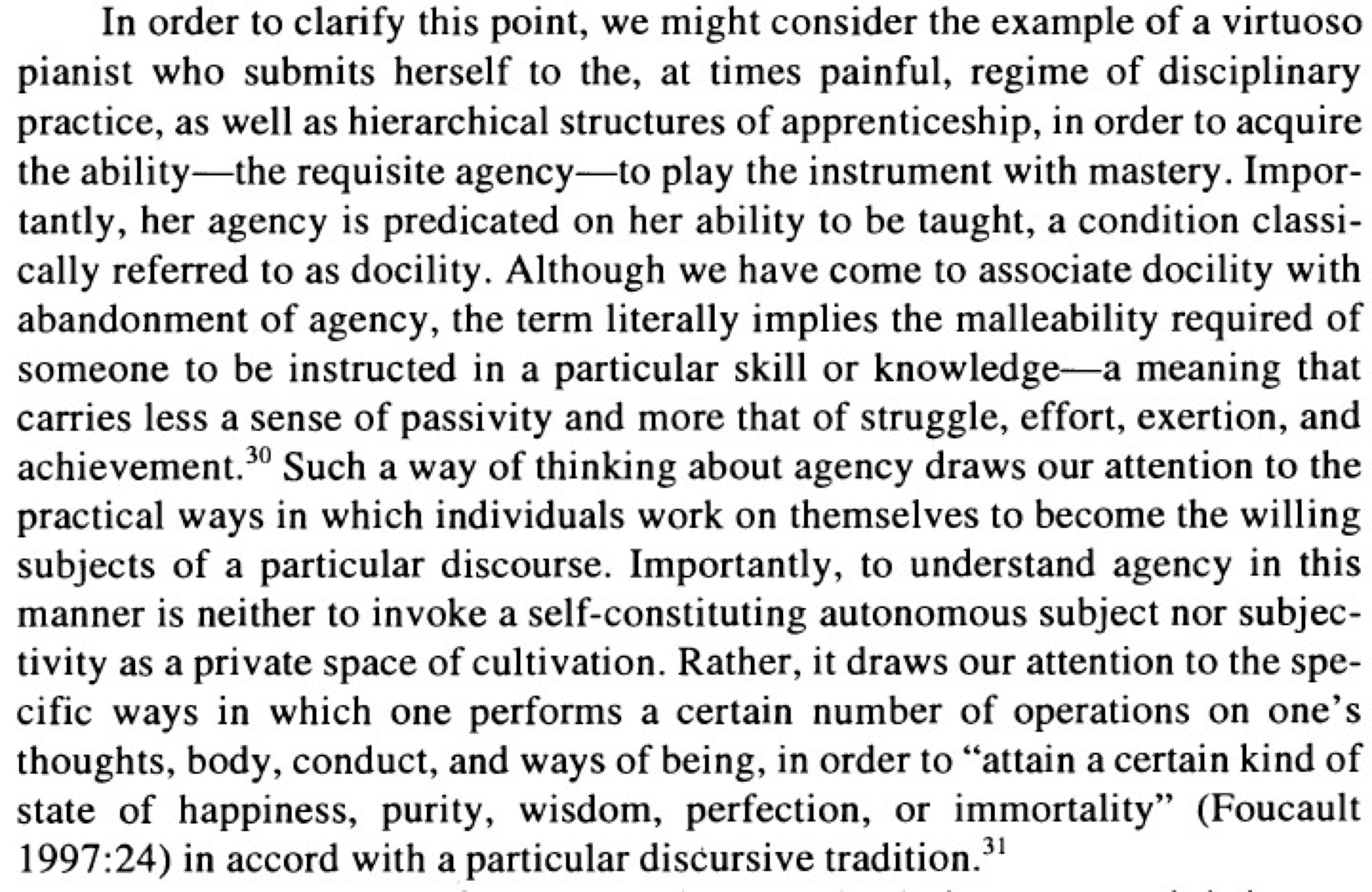 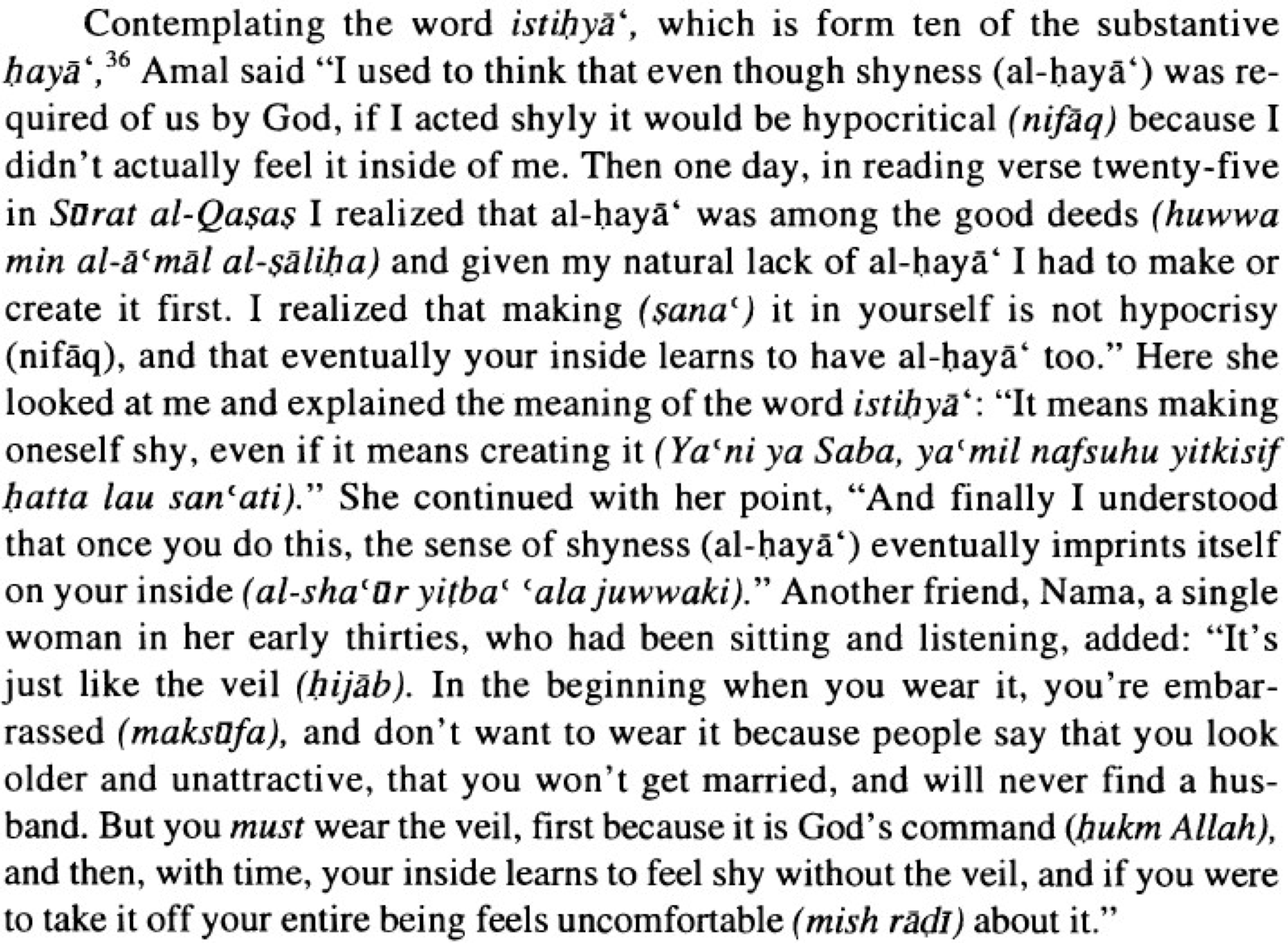 TESTO 49Il continuo scuotimento della  testa e del corpo con cui i musulmani accompagnano la lettura dei versetti del Corano è un atto di adorazione nei confronti di ogni sua parola e d! ogni sua lettera, e una forma di concentrazione che aiuta a evitare il peccato dell'errore. (Michel Nau, 1674)Testo 50Il governatore, come è costume di questi personaggi in Oriente e come soleva fare Ponzio Pilato ai tempi di nostro Signore, sedeva in una vasta sala per ascoltare chi avesse lagnanze da sottoporgli. Il suo divano consi­steva in una specie di tavola appoggiata sul traliccio di un letto da campo ed era coperto da ricchi tappeti turchi sui quali spiccava una splendida pelle di leone [...] Quando entrai stava appannando col fiato un diamante che emetteva bagliori ed ebbi modo di notare al suo dito uno smeraldo di straordinaria bellezza. (John Lloyd Stephens (1805-52)L’impegno della conversazione, le sgradevoli rimembranze, la vanità del pensiero costituiscono per l'orientale la più spiacevole interruzione del suo kayf (Richard Francis Burton (1821-90)TESTO 51La forza di questo popolo consiste nel farsi strumento dell'azione religiosa da cui tutto dipende in Siria. E’ difficile ren­dersi conto nella vecchia Europa del modo in cui il sentimento religioso vi assedia senza via di scampo e penetra dentro di voi. Come l'aria che si respira, esso si mescola a tutte le manifestazioni della vita sociale e riassume in sé le aspirazioni nazionali dei vari gruppi che compongono la popolazione: è l'unica forma visibile dei loro ripianti, delle loro inquietudini, delle loro ambizioni, e la sua intrinseca forza trae ulteriore vigore da queste temibili spinte. (Eugène-Melchior de Vogué 1848-1910 «Voyage en Syirie et Palestine»)La figura di questo turco aveva il carattere che ho poi ritrovato in tutte le figure di musulmani che ho avuto occasione di incontrare in Siria e in Turchia: nobiltà, dolcezza e quella rassegnazione calma e serena che a questi uomini confe­risce la dottrina della predestinazione, e ai veri cristiani la fede nella ProvvidenzaIl suo sguardo era fiero, dolce e aperto come lo sguardo dei turchi in generale. Si sente che questi uomini non hanno nulla da nascondere; sono franchi perché sono forti; sono forti perché non s'appoggiano mai su se stessi e su un'abilità vana, ma sull'idea secondo la quale è Dio che dirige tutto, sulla Provvidenza che chiamano fatalità (Alphonse de Lamartine (1790-1869)Testo 52Per un cristiano, i simboli religiosi restano tali, restano veri, anche se non riescono a produrre stati d’animo e motivazioni, anche se non sono efficaci.Non sono i simboli a far scaturire le disposizioni, ma è il potere (sotto forma di coercizione o di disciplina)La connessione tra visione del mondo e pratica religiosa consiste in un intervento di potere/sapere: consiste nei discorsi che definiscono le pratiche, interpretano i significati, escludono o includono espressioni e pratiche. Quindi bisogno capire come il potere crea la religione, cioè come la definisce; bisogna capire in quali condizioni storiche un discorso teorico può proibire, o autenticare, o cambiare espressioni e pratiche. Per comprendere come si conseguano le disposizioni religiose e come si formino le possibilità di conseguire le verità religiose, bisogna esaminare non solo il rituale, ma anche le attività disciplinari e le forme istituzionali di conoscenze e pratiche che formano disposizioni e verità. (T.Asad, Genealogies of religions)Testo 53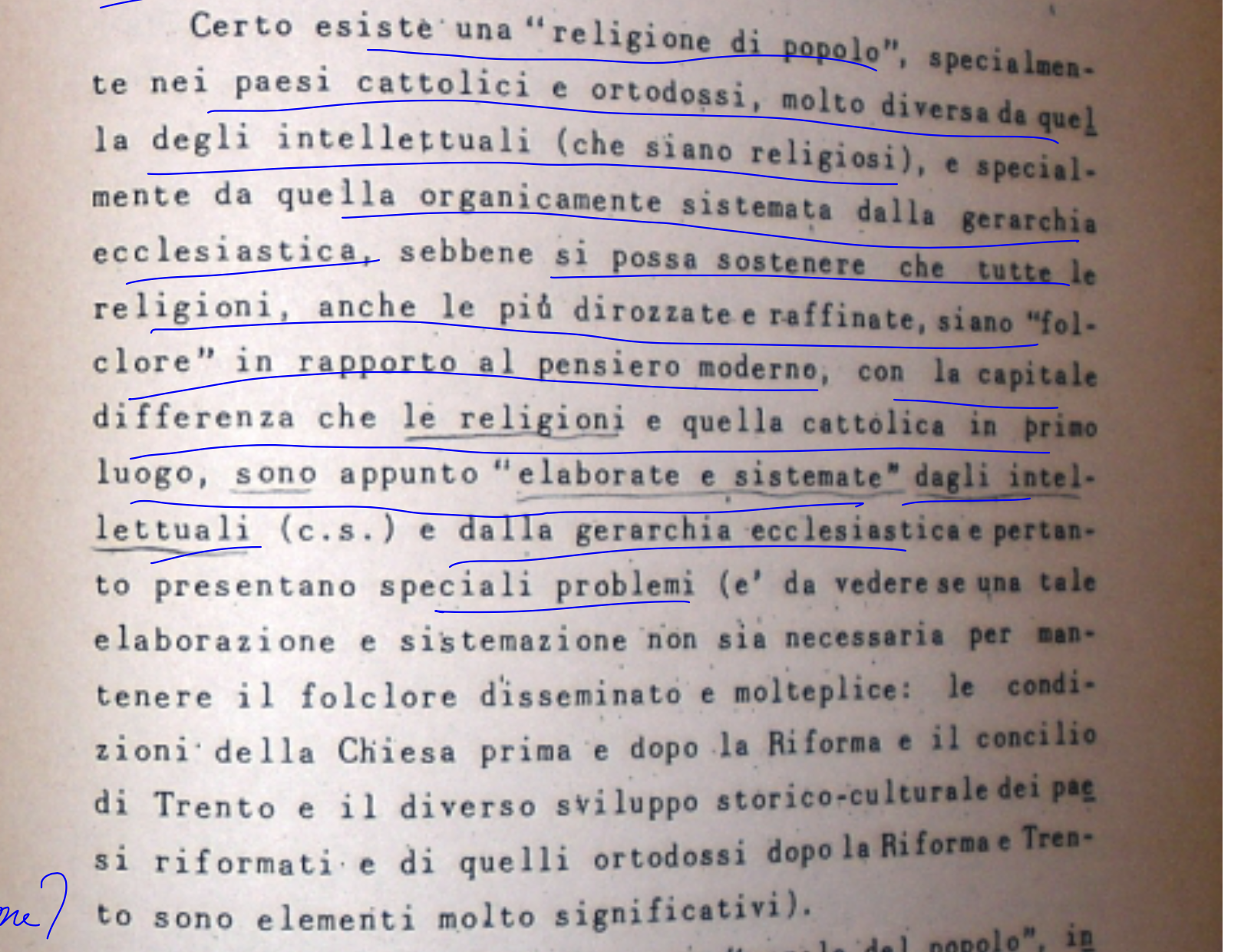 Testo 54“Per capire cosa sia l’Islam, bisogna partire, come fanno i musulmani, dai concetti di una tradizione discorsiva (l'Islam) che include e si relazione ai testi fondamentali, il  Corano e gli Hadith” (T. Asad)Testo 55“Una pratica è islamica se è autorizzata dalle tradizioni discorsive dell'Islam ed è insegnata come tale da un 'alim, da un khatib, da un maestro sufi o da un genitore” (T. Asad)Testo 56“Islam is neither a distinctive social structure nor a heterogeneous collection of beliefs, artifacts, customs and morals. It is a tradition” (T. Asad, The idea of an anthropology of Islam)TESTO 57“Adamo, padre dell’umanità, aveva generato con Eva dei figli e delle figlie, ovvero Abele e sua sorella gemella, e poi Caino e sua sorella gemella; poi le coppie di gemelli si sposarono, incrociandosi; la moglie di Abele era bella, l’altra no: perciò Caino lo uccise. Sul Corano non sono scritti i motivi dell’omicidio: quello che ti ho detto l’ho saputo per passaparola (qil ‘an qal), mio padre l’ha sentito da qualcuno e me l’ha riferito. Dicono poi, ma non è certo, che lì ci fu l’assassinio: è parola di Dio, che sa di più (i’a‘ lam). Dopo avere ucciso Abele, Caino lo prese in spalla e lo portò via. A Zabladani, stanco, si sedette e Dio gli mandò due gazze (ghurab); queste si misero a litigare e una uccise l’altra, poi scavò nella terra e la seppellì. Così Caino imparò e disse: ho ucciso mio fratello e farò come le gazze. Così l’uomo imparò cos’è una tomba e come si sotterrano i defunti ( Leggenda appresa da un visitatore del sito e confermata da Durēd Haj al-Hussein)TESTO 58“si chiama così perché era abitata, c’era un gruppo di immigrati (mohajerin) che l’ha abitata, erano i musulmani sottomessi (mathadun) dai Turchi ai tempi di Atatürk, che era comunista. E c’era un’altra nazionalità: oltre ai Turchi, c’erano i Ceceni, tra i primi ad abitarvi e a costruirvi. Prima l’area non era abitata, era tutta campagna. Il fianco del monte Qasiun era disabitato, quindi i primi sono andati là, venuti da fuori della Siria, venuti a Sham ad abitare questa zona, che è stata chiamata Mohajerin.in alcuni libri che parlano di questo quartiere si parla di queste popolazioni, che spesso erano molto devote (as-salihun ad-din) e vicine a Dio (qaribun min allah) e una buona parte di questo quartiere si chiama Salihiyah. È un quartiere famoso, si estende fino alla moschea di Sheykh Maheddin. È un quartiere bello e antico (athariya). Un giorno andiamo alla moschea di Maheddin, una moschea antica, nel Suq al-Jumu‘a. Adamo, padre dell’umanità, aveva fatto con Eva figli e figlie, ovvero Abele e una sorella, poi Caino e una sorella; poi le coppie di gemelli si sposarono, incrociandosi; la moglie di Abele era bella, l’altra no: perciò Caino lo uccise. Dicono, ma non è certo, che lì ci fu l’assassinio: è parola di Dio, che sa di più (i’a‘lam) (…). Dopo averlo ucciso, lo prese in spalla e a Zabladani si sedette e Dio gli mandò due gazze (ghurab), che si misero a litigare e una uccise l’altra, così scavò nella terra e la seppellì. Così Caino imparò e disse: ho ucciso mio fratello e farò come le gazze. Sul Corano non sono scritti i motivi dell’omicidio: quello che ti ho detto sono parole, tradizioni orali (qil ‘an qal), mio padre l’ha sentito da qualcuno e me l’ha riferito” (‘Issam ‘Abd al-Haq)(…)Uno di questi luoghi, il Maqam al-’Arba‘in, «si trova molto in alto» , raggiungibile da Salhie e Akrad. La leggenda narra che quaranta (’arba‘in) uomini savi (salih), che ai tempi dei sovrani pagani  veneravano un’unica divinità, «lasciarono mogli e beni»  e si recarono in montagna a pregare il loro dio. Appresa la notizia che un crudele sovrano di Damasco aveva inviato una guarnigione di soldati per catturarli, i quaranta savi chiesero a Dio di proteggerli; Dio concesse loro un miracolo: li fece scomparire nella roccia della montagna. Su questo luogo, i fedeli di epoche successive costruirono il maqam, un piccolo tempio, che ospita ancora oggi, sul muro di una sala, quaranta mihrab, le nicchie che indicano la direzione della Mecca. Il maqam è sede delle preghiere quotidiane dei fedeli, oltre che di una madrasa molto attiva.   Questo evento mitico e fondativo potrebbe derivare da leggende collegate ai gruppi di immigrati musulmani giu ti da parti cristianizzate dell’impero ottomano, in cui essi erano discriminati.TESTO 59Un da‘ui, Ridwan, mi riferì un hadith, riportato da Abu Dawud, secondo il quale il profeta Muhammad avrebbe ammonito i propri Compagni dicendo loro: “Guai a quelli che si abbandonano agli eccessi! (al mutanatti'un)”. Ridwan contrappuntò il riferimento alla Sunna con una citazione coranica: “Non eccedete. Dio non ama quelli che eccedono” (Cor.5:87). Come attesta lo statuto della rabata ash-shabab ar-rissali, i du‘at sono impegnati a  “diffondere i valori della moderazione (al-wasatiya), definire i significati autentici (gha'aniha al-haqiqiya) e tentare di purificarli dalle deformazioni (tashuwiya) e distorsioni (tahrif)”. il nostro patrimonio lo attesta, l’Islam è una civiltà di tolleranza. Abbiamo vissuto, per tutta la nostra storia, in mezzo a culture e religioni diverse. Invece in Occidente la differenza di culto è stata a lungo osteggiata e ancora oggi, nonostante le rivoluzioni, non è ben accetta, come dimostra l’affare del velo in Francia” (intervista a Rached Ghannouchi, Barrada 1990: 41. Traduzione dell’autore). (Ghannouchi 1990)TESTO 60Una tradizione discorsiva è l’insieme dei discorsi che istruiscono i praticanti sulla forma e scopo corretti di una certa pratica. Questi discorsi si collegano concettualmente a un passato esemplare (quando la pratica fu istituita e tramandata e la tradizione si è formata) e ad un futuro (come mantenere lo scopo di quella pratica, o modificarlo o abbandonarlo, le strategie di sopravvivenza della tradizione) , attraverso un presente (come la pratica si collega ad altre pratiche, istituzioni, condizioni sociali). Una tradizione discorsiva islamica è una tradizione del discorso islamico che si indirizza alle concezioni di un passato e un futuro islamici, in riferimento a una particolare pratica islamica nel presente. Una tradizione discorsiva dipende da un coinvolgimento interpretativo con una serie di testi fondativi, attraverso i quali (discorsi e pratiche argomentative) i praticanti di una tradizione distinguono una azione corretta da una scorretta.TESTO 61L’antropologia dell’Islam indaga quindi le modalità attraverso le quali particolari forme di discorso islamico, veicolate attraverso la mediazione di autorità riconosciute dalle comunità, collegano delle motivazioni, pratiche e stili di vita a specifiche visioni del mondo; queste ultime trovano concretezza nel momento in cui diventano parte della vita vissuta delle persone; a loro volta, motivazioni, pratiche e stili di vita trovano una giustificazione e a volte assumono un carattere paradigmatico attraverso il riferimento a visioni del mondo sorrette dalla devozione. In questo senso, il punto di partenza per uno studio antropologico dell’Islam e dei musulmani trova uno spunto metodologico nella concettualizzazione della religione proposta da Geertz.TESTO 62Secondo Asad, per comprendere le tradizioni religiose in chiave antropologica, è necessario indagare i processi autorizzanti che collegano determinate pratiche , espressioni e disposizioni a delle visioni del mondo condivise. I discorsi autorizzanti che creano lo spazio religioso hanno al proprio centro le scritture religiose, che possono essere di origine o di ispirazione divina, come il Corano e la Bibbia, ma anche prodotti puramente umani, come la Regola di San Benedetto, gli hadith e la shari‘a islamica. I testi, tuttavia, indicano ai fedeli in modo molto generale cosa fare: per applicare i principi dei testi alla vita, in modo tale che essa conservi un’ispirazione sacra anche nelle attività quotidiane, sono fondamentali le pratiche di mediazione condotte dagli interpreti autorevoli (abati benedettini, mufti, nuovi intellettuali islamici, eccetera). I testi tuttavia, non costituiscono solo il programma per lo svolgimento delle performance (preghiere, lavoro monastico, impegno politico, attività sociale ispirata al bene comune); essi fanno parte della performance stessa: vengono letti, memorizzati, studiati, cantati; diventano oggetto di meditazione e sono utilizzati come materiali costitutivi dei discorsi autorevoli.TESTO 63Ridwan citò a memoria un passo di un giurista islamico secondo cui “la legge di chi ci ha preceduto è la nostra legge, se non si oppone alla nostra” (shar' min qublana huwa shar' linna mahi ikhalifna).Achref contrappuntò quest’idea citando il profeta Muhammad: “Il Profeta Muhammad disse: “Non mettetevi tra me e la gente” (khallaqu baini wa baina an-nas). Cioè lasciatemi spiegare agli altri. Questa è libertà. Significa condividere le proprie idee con gli altri”.Meherzia Labidi, intellettuale e deputata islamista, già vice presidente dell'Assemblea Nazionale Costituente, mi riferì un episodio della vita dello sheykh Ghannouchi:   un anziano imam disse a sheykh Ghannouchi: “voi non siete veramente devoti, perché parlate di libertà e non di Islam”. Lo sheykh rispose: “la libertà è più importante dell'Islam, perché senza libertà non posso interpretare e quindi accettare l'Islam. Quando c'era Ben Ali, forse non avevamo l'Islam? Lo avevamo. Ma non c'era cultura e mancava la conoscenza reale della religione. Perché ciò che mancava era la libertà, non l'Islam”.TESTO 64«Quando il Profeta Muhammad sconfisse i suoi nemici alla Mecca, egli disse agli infedeli che non credevano in lui: “Andate, siete liberi” (athabu, fa-entum al-tulaqa’). Egli non praticò l’esclusione (al-iqsa) contro di loro e non li perseguitò, ma al contrario li accettò nel proprio esercito; essi diventarono dei capi. Se fosse andata diversamente, la penisola Arabica sarebbe stata sconvolta dalla guerra civile. Invece è da qui che l’Islam si è diffuso in tutto il mondo» (Ghannouchi 2015)durante una conversazione sull’ammissibilità o meno dell’estensione della morale islamica alla sfera politica, Yahia Kchaou, giovane da‘ui (sing. di du‘at) che nel 2013 era uno studente di ingegneria, citò a memoria due versi del Corano,«Nel giorno del Giudizio, agli uomini saranno mostrate le proprie opere: “Chi avrà fatto anche solo il peso di un atomo di bene, lo vedrà. E chi avrà fatto anche solo il peso di un atomo di male, lo vedrà” (Cor. 99: 7-8)» (Yahia Kchaou)I riferimenti scritturali sono lo strumento teorico-pratico sul quale lo sheykh fonda la propria autorità di mujtahid, capace di collegare le fonti all’analisi politica della realtà contemporanea. Ad esempio, in un’intervista del 1990, parlando del crollo del socialismo reale (e augurando il medesimo destino al regime tunisino), egli riferì:"Seeing all these scaffoldings collapse like castles of cards, I think of a verse from the Koran: "Those who choose teachers outside of God resemble the spider: he weaves his own home, but the home of the spider is the most fragile of dwellings. Ah, if they knew!" (Cor. 29:41)" (Ghannouchi 1990)”“Ai tempi del Profeta, le donne svolgevano pienamente e naturalmente il proprio ruolo accanto agli uomini: le si vedeva dappertutto, nelle moschee e nei mercati, coltivavano i campi e andavano in guerra… Ancora oggi, le donne e gli uomini in campagna vivono senza problemi, perché le nostre campagne non sono ancora state contaminate dai valori occidentali. (…) Conoscete il celebre hadith: «Ho amato tre cose di questo mondo: il profumo, le donne e, come le pupille dei miei occhi, la preghiera»” (Ghannouchi 1990)Ad esempio, spiegando per quale motivo ricoprisse il titolo di ‘amir (letteralmente ‘principe’, ‘emiro’) nella propria organizzazione, Rached Ghannouchi spiegò: «Il titolo di ‘amir si ispira alla tradizione (sunna) del Profeta e ha un’accezione puramente amministrativa. Un hadith raccomanda, anche se si è soltanto in tre, di eleggere un ‘amir, cioè un capo» (cit. in Barrada 1990, 49).Testo 65Come riferì G. Iungo:“La scuole di scienze coraniche iniziano con la memorizzazione del Corano. Questo va conservato nel cuore. Se tutte le copie del Corano fossero distrutte, non sarebbe un problema. Milioni di fedeli lo hanno memorizzato. La tradizione scritta è solo un supporto di quella orale. Durante la vita del Profeta, solo una parte del Corano fu scritta, sotto forma di appunti; si iniziò a scriverlo all'epoca del califfo Uthman, nel timore che quelli che lo avevano memorizzato morissero in guerra. Solo dopo aver interiorizzato il Libro sacro si può passare alla sua spiegazione (tafsir), perchè questa prevede la connoscenza della lingua, della storia, dela giurisprudenza e degli insegnamenti del Profeta. Nell'insegnamento tradizionale, prima di parlare con un discepolo il sapiente chiede: “quanto hai memorizzato il Corano?”. Il Corano si studia presso un sapiente, lo si legge davanti a lui oppure lo legge lui stesso. Lo si ripete, poi il sapiente dà il permesso di andare avanti. Quando lo studente è pronto, il sapiente gli rilascia un certificato (ijaza) di trasmissione. Il Corano è il fulcro di questa trasmissione.Anche gli hadith si trasmettevano oralmente. I grandi sapienti, come Ibn Battuta, memorizzavano migliaia di hadith e le intere catene. Erano cercatori di conoscenza e occupavano il grado più elevato nella scala sociale.”Come mi riferì Iungo, “Oggi le scuole giuridiche portano ai credenti secoli di sviluppo intellettuale. Alcuni vogliono saltare il lavoro delle scuole e tornare direttamente alle fonti. Ma queste scuole hanno un bagaglio sapienziale prezioso, perchè hanno interpretato sulla base tanto del testo, che del contesto”.TESTO 66“sotto Ben Ali i sermoni del venerdì erano scritti dal ministro degli affari religiosi, che di solito era di sinistra. Oggi il ministero sussiste, ma il ministro lancia dei messaggi, che i khutaba sono invitati, ma non obbligati, ad accogliere; ad esempio vengono invitati ad esprimersi contro la violenza. Ma non possiamo tornare ai metodi del regime. I sermoni sotto il regime veicolavano la propaganda del regime e si concludevano con una invocazione a Ben Ali. Una volta ne ho sentito uno, e ho dovuto rifare la preghiera! I nostri presidenti Bourguiba e Ben Ali si comportavano come se fossero mujtahid: controllavano i simboli della religione, volevano monopolizzare l'autorità nell'interpretazione. Era come una Chiesa, che aveva il controllo nella fede. Il presidente era come il Papa. Riteneva di essere il solo a poter parlare in nome dell’Islam” (O. As-Saghir).L'Islam è nella società, è più ampio dello Stato. Chi può controllarlo? L'autorità è nella società, non nello Stato. Gli 'ulema sono connessi alla società, quindi loro hanno autorità. Invece lo Stato sotto Ben Ali era una teocrazia secolare, come l'ha definita sheykh Ghannouchi [fondatore, leader e teorico del movimento islamico tunisino]. (A. Wachani)collocando ufficiali di polizia nelle moschee, scrivendo i sermoni del venerdì e cooptando le istituzioni religiose, come la moschea Zeytouna, il vecchio regime privava le moschee della loro vera funzione. Idealmente, la moschea è un luogo di discussione, educazione liberale e scambio. Sotto Ben Ali, le moschee non potevano svolgere il proprio ruolo (cit. in Marks 2012, traduzione dell’autore (Monia Brahim, membro del consiglio (shura) del partito Ennahda,)TESTO 67“Sheykh Rahmouni si  è permesso di proporre una comprensione del Corano contraria alla comprensione di Sua Eccellenza il Presidente” (ATTO D’ACCUSA Dell’avvocatura di Stato)TESTO 68Dovete pronunciare dei sermoni (khutab) che condannino apertamente la violenza perpetrata in nome dell’Islam. Imam e predicatori hanno un ruolo eminentemente di stimolo per la presa di coscienza, la sensibilizzazione e l’educazione, [e dovrebbero] fare delle case di Dio dei luoghi di concordia ed unione e mantenerli lontani da qualsiasi considerazione extra-religiosa, il cui risultato sarebbe di creare discordia tra i credenti. Una delle missioni più esaltanti dei religiosi […] è di propagare gli alti valori morali ed etici veicolati dall'Islam, religione della moderazione, della concordia e dell'unità […] e di operare affinché i giovani evitino le tentazioni estremiste e nichiliste (Directive of the minister of religious affairs O. Battikh to the Union of imams cit. in Bellakhal 2015)TESTO 69Lo Stato deve prendere le moschee controllate dai radicali salafiti, che c'erano anche alla Zeytouna. Questi erano aumentati, perché dopo la rivoluzione lo Stato era debole. Ora cerca di controllarli, perché è più forte. Non penso che la religione debba essere controllata dallo Stato. Lo Stato deve far sì che gli imam stiano attenti. La politica sul controllo delle moschee anarchiche è un'ingerenza dello Stato nelle questioni religiose. (A. Wachani)TESTO 70«DOBBIAMO correggere l’immagine dell’Islam e del movimento islamico tra i musulmani e gli altri» (Ghannouchi cit. in Barrada 1990, 39). «il Movimento della Tendenza Islamica non si presenta come un portavoce ufficiale dell’Islam in Tunisia, e non vuole che tale titolo sia ad esso attribuito in futuro. Esso crede nel diritto di tutti i Tunisini a un coinvolgimento autentico e responsabile  nella religione, e adotta una visione comprensiva dell’Islam come il credo fondativo su cui le sue visioni intellettuali sono costruite» (c Manifesto fondativo (bayan al-ta’sisi) del Movimento della Tendenza Islamica (Harakat al-ittijah al-islami), fondato nel 1981 e in seguito diventato Ennahda).TESTO 71“Possiamo fare una distinzione, nell’Islam, fra ciò che è sacro e ciò che può essere interpretato liberamente. Il campo politico non è sacro né immutabile. È civico, umano. È aperto all’ijtihad, il ragionamento umano indipendente. Molti musulmani fanno confusione tra i due tipi di testi e considerano tutti i testi sacri, intoccabili e portatori di un solo significato. Ma il testo islamico sulla politica è aperto all’interpretazione, ed è questo il campo all’interno del quale noi oggi ci muoviamo” (Ghannouchi 2016)TESTO 72“Sono comparse nuove soggettività in grado di esprimere una propria autonomia e autorità in materia di comportamenti e di disposizioni nei confronti della religione” (Fabietti 2014, 66). Come ricorda Rached Ghannouchi, parlando della propria formazione:Non avevo rinunciato ai miei studi, ma per un arabista l’orizzonte era limitato. Unica scelta: la facoltà di teologia. L’ho frequentata per un po’ e subito mi sono reso conto che non faceva per me. Volevo discutere di tutto, compresa l’esistenza di Dio, e non è con gli sheykh della Zeytouna che vi insegnavano, che potevo farlo (intervista a Rached Ghannouchi, Barrada 1990, 46. Traduzione dell’autore).“Tutti i testi andrebbero letti e interpretati, tenendo conto delle scienze umane, come la filologia – per comprendere la lingua originale in cui sono stati scritti –, la storia – per capire il contesto della loro scrittura – e le scienze sociali – per capire il presente. Come possiamo dare oggi un'interpretazione corretta dei testi sacri, senza fare riferimento alle scienze moderne? Potremmo affermare che la terra non gira intorno al sole? Così, non possiamo accettare delle letture, che alla luce delle scienze, si dimostrano contrarie anche ai nostri valori”. (M. Labidi)TESTO 73“Il testo sacro è un valore e sottintende molti significati. Poiché proviene da una fonte elevata, esso richiede uno sforzo per fare dei progressi nella sua lettura. I suoi significati sono ripiegati nel testo, il nostro sforzo deve essere finalizzato a dispiegarli. Questo significa fare ijtihad. Ma non tutti i musulmani hanno le conoscenze adeguate per essere dei mujtahid! Bisogna conoscere molto bene le scienze islamiche e la letteratura araba per essere considerati capaci di fare un ijtihad autorevole.” (M. Labidi)TESTO 74I was sharing the ride with two other people, a teenaged boy and a young woman who wore the hejab (head scarf). The taxi driver, who had a long beard and was dressed in ajalablyya (a shirt-like garment worn by men in Egypt), was listening to a sermon tape by the popular preacher 'Umlr 'Abc Il-Kafi. At a certain point during the ride, as the tape came to an end, the boy sitting in front next to the driver asked him if he had any song music he might put on instead. After a few moments of awk- ward silence, the driver responded that music was haram (forbidden) in Islam.(Charles Hirshkind)TESTO 75The boy looked surprised and irritated but kept quiet and turned away. The driver, noting the boy's irritation, said, "Don't just look away, tell me what you're thinking. We can talk, there's no problem." "How can singing be haram?" said the boy. "TESTO 76Who told you that?" The driver replied, "Do you or don't you believe in the Quran and the sunna?"'2 The boy responded that of course he did. "Shouldn't we do everything in our lives to follow the sunna? Doesn't it tell us not only the rules of God, but as Muslims, isn't it also a model for us?" Again, the boy, now getting impatient, concurred.TESTO 77On a roll, the driver moved to clinch the argument by means of a hadlth, an account of one of the Prophet's deeds or sayings: "When the Prophet used to hear songs, he would put his fingers in his ears and considered music to be one of the devil's snares [madkhal al-shaitan]." The boy quickly retorted that the driver's hadlth was da'if, a classificatory term referring to a category of hadith whose authority is of the weakest kind. Not ready to concede the point, the driver continued: "Do you believe there is nothing that is haram in religion [din]?" "Of course," the boy countered, "but I must know where the proof [dalll] is for the haram . Someone can tell you today that driving a car is haram, and you'll stop driving. Then later you'll find out it was wrong and start to drive again, unless you found out from the beginning whether what was called haram was really haram or just an erroneous invention."TESTO 78The driver, realizing now that he had better take another tack, asked, "Don't you think that drinking alcohol is haram? Do you know why? Because it interferes with prayer. It's the same with songs, when you hear songs your mind goes somewhere else and you can't pray." The boy retorted vigorously, "Alcohol is one thing, but the Quran says nothing about music. I pray, fast, and do all my obligations of worship [i'badat] and what is wrong if I hear songs as well? I am not doing anything haram!"TESTO 79At this point, the woman sitting in the back next to me entered the debate: But all the words of songs are about love and all of these things, so that when you go out you think about that rather than think about God. Your ears get used to hearing the songs, until you don't like to listen to the Quran. Well, then songs are prohibited so that at an adolescent age you don't think about things that would lead you to illicit desire [shahwat] and sin [al-dhanb]. Especially in this era and time, when the world is full of seductions that are always seeking to occupy your thoughts [tishaghallak 'ala tol]. The sermon, on the other hand, makes you think of God and brings you feelings of humility [khushu'] and regret [nadam].She then quoted a verse from the Quran, but the boy immediately pointed out to her that the verse made no mention of music. "Yes," she concurred, "but it leads you to the reasoning of why music is haram." The driver nodded in agree- ment. The boy, not to be defeated, countered, "Love is not haram in Islam."TESTO 80Il linguaggio autorevole perde la formalità dello stile classico, legato alle autorità del passatoLa proliferazione di interpretazioni personali, svincolate dall’autorità religiosa tradizionale, facilitata dall’utilizzo dei nuovi media negli ultimi decenni, ha sovvertito queste caratteristiche del discorso religioso autorevole (Fabietti 2014). Inoltre, gli approfondimenti compiuti nelle discussioni di gruppo in moschea e l’autoformazione alla conoscenza degli studi di argomento religioso – caratteristiche dell’Islam pubblico contemporaneo -fanno sì che le tradizioni discorsive e i testi siano oggetto di discussione pubblica, critica individuale, reinterpretazione.Un da’ui damasceno, ‘Issam, mi disse:Nell’Islam c’è una credenza (‘aqida) che si chiama “la provvidenza e il destino” (al-qada’ wal-qadr). Se mi ammalo, non dico: “voglio morire”, no. Dico: “Dio lo vuole, sia lode a Dio”. Anche se morisse mio figlio, direi: “Dio ha dato, Dio ha preso”. Anche se fossi povero, sarei contento (radi). Se fossi ricco, sarei lo stesso felice (ridwan), darei qualcosa ai poveri. Questa credenza dà conforto spirituale (raha nafsiya) se sono malato: la provvidenza e il destino vengono da Dio (al-qada’ wal-qadr min Allah). Il sesto pilastro è il credere (al-’iman) nella provvidenza e nel destino.Il riferimento a al-qada’ wal-qadr, nel caso del pubblico islamico contemporaneo, non serve a interrompere il ragionamento, come accadeva invece, ad esempio, nell’Islam popolare marocchino studiato da Eickelman (1976) negli anni Settanta: in quel caso, concetti quali al-maktub (ciò che è scritto) e al-qodret Allah (la volontà di Dio) era funzionale a risolvere la contraddizione tra una visione del mondo che prevede l’uguaglianza di tutti gli esseri umani di fronte a Dio ed un ordinamento sociale che smentisce tale visione. Il concetto del qodret Allah spiegava la situazione presente e il possibile risultato di una serie di eventi futuri. Per il pubblico islamico contemporaneo, in Siria e in Tunisia, tale riferimento autorevole rappresenta la base di partenza per l’elaborazione di un ragionamento individuale, che prevede l’interpretazione delle fonti da parte del singolo musulmano e l’inserimento delle proprie pratiche argomentative all’interno di una tradizione discorsiva di riferimento.TESTO 81Attraverso la propria lettura personale delle fonti, dei libri di storia, dei cd-rom, mediata attraverso i gruppi di studio in moschea, ‘Issam si presentava come un esperto di religione, nonostante la sua formazione e la sua principale occupazione fossero secolari. Egli mi riferì:  Non ho studiato in una scuola religiosa (madrasa ash-shari‘a) o in una università religiosa (kulliya ash-shari‘a) o in una scuola superiore religiosa (thanuwiya ash-shari‘a). Ho studiato la religione (ad-din) in moschea, ascolto le letture (mahadarat), ma ho studiato da geometra: la superficie, la base e l’altezza di questa casa…